پێوان و هه‌ڵسه‌نگاندنبه‌شی بایۆلۆژی – قۆناغی سێیه‌م_______________________به‌شی یه‌كه‌م: پێوان‌________________________________________________مێژووی پێوان و هه‌ڵسه‌نگاندنپرۆسەی هەڵسەنگاندن مێژوویەكی دوورو درێژی هەیە. لەو رۆژەوە مرۆڤ راست و چەپی خۆی زانیوە، بەكاری هەڵسەنگاندنی شت و دیاردەكانی چواردەوری هەڵساوە. واتە زانیویەتی وەرزی زستان سارده‌و وەرزی هاوین گەرم و هەندێك شت رەق و هەندێكی تر نەرم ، دواتر كاتیك مرۆڤ فێری پیشەو كارێك بوو لە كاتی كاركردن و راهێناندا، توانیویەتی لێهاتووی شاگردو كەسانی تری چواردەوری هەڵبسەنگینی و بڵێ‌ ئەم باشترو سه‌ركه‌وتووتره‌ له‌ ئه‌وه‌ی دیكه‌.دوای ئه‌وه‌ش كه‌ قوتابخانه‌ دروست بوون، ئیتر زیاتر گرنگی بە پرۆسەی پێوانەو هەڵسەنگاندن دراو لەو رێگەیەوە تواناو لێهاتوویی و خاڵە بەهێزو لاوازەكانی فێرخوازەكانی پێ‌ دیاریدەكرا . پێش هەزارەها ساڵ چینیە كۆنەكان تاقیكرنەوەی جۆراو جۆریان بۆ هەڵسەنگاندنی توانای تاكەكانیان و هەڵبژاردنی سەركردە و لێپرسراو و بەرێوەبەرو فەرمانبەری سەركەوتوو و بلیمەت بەكارهێناوە. هەروەها لەكۆمەڵگای یۆنانی كۆن فەیلەسوفەكانی وەك (سوقرات و ئەفلاتۆن و ئەرستۆ ) فێرخوازەكانی خۆیان هه‌ڵسه‌نگاندووه‌ و لە رێگای زارەكی و پرسیاری جۆراو جۆرەوە، تواناو لێهاتوویەكانیان دیاریكردووە .ئیتر بەم شێوەیە مرۆڤ لە سەرجەم قۆناغەكانی ژیانی و لە هەموو كۆمەڵگاكان پێویستی بە پێوانە وهەڵسەنگاندن بووە و بەكاری هێناوە هەر چەندە لە سەرەتادا جۆری تاقیكردنەوەو كەرەستەو ئامێرەكان سادەو ساكارو هەندێك جاریش كرچ و كاڵ بوون ، بەڵام لەگەڵ هەموو ئەو كەم و كورتیانە، هەر بەكاریان هێناوە و لەژیانی رۆژانەدا سوودیان لێوەرگرتوون.سەرەتا زۆربەی تاقیكردنەوەكان زارەكی بوون دواتربوون بە نووسین. هه‌روه‌ها یەكەم جار زیاتر بۆ هەڵسەنگانی كارو چالاكی و پیشە و فێربوون بەكار دەهات، دواتر گەشەی كردوو پەل و تەرزی هاوێشت بۆ بواری پێوانەكردنی زیرەكی و كەسایەتی و حەزو و ئاراستە و بەهرە و داهێنان. سەرەتای دەركەوتنی پێوانە وهەڵسەنگاندن وەك زانست دەگەرێتەوە بۆ دوای قۆناغی سەرهەڵدانی شۆڕشی پیشەسازی لە ئەوروپا، وەك سەرجەم بوارەكانی تری ژیان گۆڕانكاری بەسەر بواری پەروەردە و فێركردن و هەڵسەنگاندنی بواری ژیریدا هاتووە. لەنیوەی یەكەمی سەدەی بیستدا ئەم پێشكەوتنە بەردەوام بوو بە پەرەپێدانی بواری هەڵسەنگاندنی پەروەردەیی و تاقیكردنەوەكانی بەدەستهێنان .        جێگای خۆیەتی ئاماژه‌ بۆ ئه‌وه‌ بكەین، كە (ئەلفرید بینیە)ی فەرەنسی یەكەم كەسە، لە ساڵی (1905) بە هاوكاری (سیمۆن)ی هاوەڵی یەكەم (زیرەكی پێو)یان ئامادەكرد و بە مەبەستی پێوانەكردنی زیرەكی و لێهاتوویی و توانای فێربوونی فێرخواز بەكاریان هێناو لە رێگایەوە منداڵ و فێرخوازە مام ناوەندی یان دواكەوتوو بیركۆڵەكان جیادەكردەوە. ئەم زیرەكی پێو و تاقیكردنەوەی بیینیە، بوو بە سەرچاوە و هاندەر بۆ لە دایك بوون و دانانی چەندەها ئەزموون و تاقیكردنەوە و زیرەكی و بەهرە پێوی دیكه‌.پێوانەكردن (القیاس) (Measurement)سۆرندایك وتویه‌تی: هه‌ر شتێك بوونی هه‌بێت، ده‌بێت ئه‌و بوونه‌ به‌ بڕ (مقدار) بێت، هه‌ر شتێكیش به‌ بڕ (مقدار) بێت، ئه‌وا پێوانه‌ ده‌كرێت (واته‌ پێدانی نمره‌ به‌ خاسییه‌ت و دیارده‌ و شته‌كان). بۆ نموونه‌ (س) درێژییه‌كه‌ی (160سم) یان كێشی (80)كگم یان (75)ی له‌ تاقیكردنه‌وه‌ی كوردی وه‌رگرتووه‌...هتد، هه‌موو ئه‌مانه‌ پێوانن و نمره‌ی تایبه‌تییان بۆ دانراوه‌.به‌ڵام پێوان به‌بێ هه‌ڵسه‌نگاندن، واته‌ ئه‌گه‌ر به‌پێوه‌ری تایبه‌ت به‌راورد نه‌كرێت و بڕیار ده‌رباره‌ی نه‌درێت، هیچ به‌هایه‌كی نییه‌، چونكه‌ كاتێك ده‌ڵێین (75) نمره‌ ئه‌مه‌ پێوانه‌یه‌، به‌ڵام كاتێك ده‌ڵێین ئه‌و كه‌سه‌ (75)نمره‌ی له‌ (100) وه‌رگرتبێ ئه‌وا خوێندكارێكی باشه‌، ئه‌مه‌ مانای هه‌ڵسه‌نگاندنه‌. به‌ڵام ئه‌گه‌ر (75) نمره‌ی له‌ (75) وه‌رگرتبێ، ئه‌و كات بڕیارێكی دیكه‌ ده‌ده‌دین و هه‌ڵسه‌نگاندنه‌كه‌مان به‌شێوه‌یه‌ی دیكه‌ ده‌بێت و ده‌ڵێین نایاب و یه‌كه‌مه‌. كه‌واته‌ پێوانه‌كردن به‌ته‌نها مانای نابێت ئه‌گه‌ر هه‌ڵسه‌نگاندن بۆ ئه‌و نمرانه‌ نه‌كرێت و به‌ پێوه‌ری تایبه‌ت به‌راورد نه‌كرێن.   چەمك و زاراوەی پێوانەكردن لە لای زۆربەمان ئاشكرایەو رۆژانە گوێ‌ بیستی دەبین، چونكە وەستاو كرێكارو ئەندازیار رۆژانە پێوانەی درێژی و پانی بەرزی خانوو و زەوی و دیوار دەكەن. هەروەها بازرگان رۆژانە لە رێگەی مەترەكەی دەستی پێوانەی قوماش دەكات.(قەساب و گوشت فرۆش ، سەوزە و میوە فرۆش ---- هتد ) رۆژانە لەرێگەی تەرازوو كیلۆكانیانەوە پێوانەی ئەو كەل و پەل و شتانەی دەكەن كە بە هاووڵاتیانی دەفرۆشن. لە هەمووشیان گرنگتر پێوانەكردنی (لێهاتوویی و فێربوونی فێرخوازەكان)ــــە، كە بەردەوام مامۆستا لە رێگەی تاقیكردنەوەكانەوە پێوانەیان دەكات، بەڵام لەگەڵ بەربڵاوی بەكارهێنانی زاراوەی پێوانەكردن تاوەكو ئیستا پێناسەیەكی سەرتاسەری گشتگیری و هەمەلایەنە بۆ زاراوەی پێوانەكردن نیيە. به‌ڵكو كۆمه‌ڵێك پێناسه‌ی جۆراوجۆر هه‌ن كه‌ گرنگترینیان ئه‌مانه‌ی خواره‌وه‌ن:-پێوانەكردن مانای وەسف كردنی دیاردە و شتەكان دێت بە بەكارهێنانی ژمارەكان.پێوانەكردن بریتیە لە پێدانی ژمارەكان بەشت و دیاردەكان بە پێی جۆرە یاسا و رێسایەكی دیاریكراو .پێوانه‌كردن بریتییه‌ له‌ كۆكردنه‌وه‌ی زانیاری و داتا له‌سه‌ر خاسیه‌ت و مۆركی بونه‌وه‌رو دیارده‌و ته‌نه‌كان، به‌مه‌به‌ستی دیاریكردنی بڕه‌كانیان.لە بواری دەروونزانیدا: پێوانەكردن مانای دیاریكردنی خاسيیەت و خەسڵەتەكانی مرۆڤە، واته (عەقڵی و هەڵچوونی و كۆمەلایەتی و جەستەیی و جوولەیی)، ئه‌مه‌ش لە رێگەی پێدانی ژمارە و دیاریكردنی بڕی ئەو خاسیەتە .لە بواری پەروەردەو فێركردنیشدا: پێوانەكردن بریتیيە لە دیاریكردنی بڕی فێربوونی فێرخواز. ئەویش لە ڕێگەی بەكارهێنانی تاقیكردنەوەكانی زارەكی و نووسینه‌كی و پراكتیكی و پرسیاره‌كانی دیكه‌ی ناو پۆله‌وه‌.جۆره‌كانی پێوانه‌كردنپێوانه‌كردنی راسته‌وخۆ: بریتییە لە پێوانەكردنی خاسییەتی شتە دیارەكان، كە بوونی ماددییان هەیە لەگەڵ دیاردە سروشتییەكان، كە پێوانەكردنیان ئاشكراو بەرچاوە و ئەنجامەكەیان وردتر و راستترە، كە راستەوخۆ بە بەكارهێنانی پێوەرێك پێوانە دەكرێن. وەك پێوانەكردنی باڵای كەسێك یان كێشی یان درێژی و پانی ژوورێك، راستەوخۆ (كیلۆگرام یان مەتر یان سم) بۆ پێوانەكردنیان بەكاردەهێنرێت و ئەنجامەكەشی بەدڵنییایەوە دیاری دەكرێت، باری دەروونی و ئارەزووی كەسەكان كارناكاتە سەر ئەنجامەكەی.پێوانه‌كردنی ناڕاسته‌وخۆ: بریتییە لە پێوانەكردنی دیاردە دەروونییەكان، كە بوونی ماددیان نییە و ناتوانرێت راستەوخۆ پێوانە بكرێن، بەڵكو شتی هەست پێكراو نین و گریمانە و چەمكی نادیارن وەك (شەرم، ترس، ئازایەتی، دڵسۆزی، زیرەكی، تووڕەبوون، بەهرە...هتد)، بەشێوەیەكی ناڕاستەوخۆ لەسەر دەرئەنجام و شوێنەوارەكانیان و لە رێگەی رەفتارو هەڵسوكەوتی دەرەكییەوە بڕیاریان لەسەر دەدرێت. بۆ نموونە: زیرەكی راستەوخۆ پێوانە ناكرێت، بەڵكو دەكرێت بە پشت بەستن بە تاقیكردنەوە، ئاستی زیرەكی و نازیرەكی كەسەكانمان بۆ دەربكەوێت. پێوانه‌كردنی راسته‌وخۆ ئاسانترو وردتر و راستگۆتره‌ له‌ پێوانه‌كردنی ناڕاسته‌وخۆ، له‌به‌ر ئه‌وه‌ی له‌ پێوانه‌كردنی راسته‌وخۆدا یه‌كسه‌ر پێوانی دیارده‌كه‌ (درێژی، پانی، به‌رزی، كێشی.... هتد)ده‌كه‌ین و له‌به‌رچاوه‌، به‌ڵام له‌ پێوانه‌كردنی ناڕاسته‌وخۆدا پێوانی دیارده‌كانی وه‌ك: (زیره‌كی، بیركردنه‌وه‌، یادكردنه‌وه‌، هه‌ڵسه‌نگاندن، تێگه‌یشتن) له‌ رێگای كاریگه‌رییانه‌وه‌ ده‌كه‌ین، نه‌ك خۆیان له‌به‌ر ئه‌وه‌ی هه‌ست پێكراو نین به‌ڵكو گریمان و چه‌مكی نادیارن، له‌به‌ر ئه‌وه‌ جۆره‌ها هۆكار كاریگه‌رییان له‌سه‌ریان هه‌یه‌، سه‌ره‌ڕای ئه‌وه‌ش دیارده‌ ده‌روونییه‌كان ئاڵۆزو هه‌مه‌لایه‌نن و به‌ ئاسانی پێوانه‌ ناكرێن. له‌ هه‌مووشی گرنگتر ئه‌وه‌یه‌ مه‌زاج و حه‌زوو و ئاره‌زوو و پاڵنه‌ره‌كانی تاك كاریگه‌رییان له‌سه‌ر پرۆسه‌ی پێوانه‌كردن هه‌یه‌ و له‌وانه‌یه‌ به‌ ئاسانی زانیاری نه‌ده‌ن و به‌رامبه‌ر چه‌واشه‌ بكه‌ن.جیاوازی لە نێوان پێوانەكردنی راستەوخۆ و پێوانەكردنی ناڕاستەوخۆهه‌ڵه‌كانی پێوانه‌كردن:چه‌ند هۆكارێك هه‌ن كار له‌ وردی و ئه‌نجامی پێوانه‌كردن ده‌كه‌ن، له‌وانه‌:جۆری ئه‌و دیارده‌ی كه‌ ده‌مانه‌وێت پێوانه‌ی بكه‌ین، بۆ نموونه‌: دیارده‌ سروشتییه‌كان و شته‌ به‌رجه‌سته‌كان كه‌ ڕاسته‌وخۆ پێوانه‌ ده‌كرێن ئه‌نجامه‌كه‌یان وردتر و ڕاستتره‌، به‌ڵام پێوانه‌كردنی دیارده‌ ده‌روونییه‌كان ئه‌نجامی دڵنیایی نین و ناڕاسته‌وخۆ پێوانه‌ ده‌كرێن.جۆری ئه‌و ئامرازه‌ی كه‌ بۆ پێوانه‌كردن به‌كارده‌هێنرێت، كه‌ تاوه‌كو پێوه‌ره‌كه‌ وردتر بێت ئه‌نجامه‌كه‌ی دروستتر ده‌بێت.ئامانج له‌ پێوانه‌كردن، واته‌ دیاركردنی ئامانجه‌كه‌ كاریگه‌ری ده‌بێت له‌سه‌ر وردی ئه‌نجامه‌كه‌ی، بۆ نموونه‌ تا ئامانجه‌كه‌ گه‌وره‌تر بێت ئه‌وه‌ هه‌وڵدان زیاتر ده‌بێت، وه‌ك ئه‌وه‌ی بمانه‌وێت پێوانه‌ی بڕی زیره‌كی (5) فێرخواز بكه‌ین كه‌ ئاسانتره‌ له‌ (100) فێرخواز. هه‌ڵه‌ خودییه‌كان، ئه‌م جۆره‌ هه‌ڵانه‌ زیاتر له‌ ئه‌و تێست و پێوانكارانه‌دا رووده‌دن كه‌ خودین و حه‌زو و ویست و مه‌زاجی توێژه‌ر (نمره‌ دانه‌ر) رۆڵی سه‌ره‌كی ده‌بینن. بۆ نموونه‌ كاتێك مامۆستا پرسیاره‌كانی له‌ جۆری وتاری بێت، زیاتر تووشی هه‌ڵه‌ و بڕیاردانی خودی ده‌بێت، به‌ به‌راورد به‌ مامۆستایه‌كی دیكه‌ كه‌ جۆری پرسیاره‌كانی له‌ جۆری بابه‌تی ده‌بێت. له‌به‌ر ئه‌وه‌ زۆر گرنگه‌ مامۆستا ره‌چاوی مه‌رج و بنه‌ماكانی دانانی پرسیاری وتاری و چۆنییه‌تی هه‌ڵه‌چنی بێت، بۆ ئه‌وه‌ی رووبه‌ڕووی كه‌مترین هه‌ڵه‌ ببێته‌وه‌. هه‌ڵه‌كانی سه‌رنجدان، دیقه‌ت و وردی و لێهاتوویی له‌ مامۆستایه‌كه‌وه‌ بۆ مامۆستایه‌كی دیكه‌ ده‌گۆڕێت، واته‌ جیاوازی تاكی (الفروق الفردیه‌) له‌ نێوانیاندا هه‌یه‌ و له‌ كاتی سه‌رنجدانیان بۆ ره‌فتارێكی قوتابی هه‌ریه‌كه‌و به‌جۆرێك باسی ده‌كات و هه‌ڵسه‌نگاندنی بۆ ده‌كات. ئه‌مه‌ش بۆ جیاوازی و توانا و لێهاتوویی و وردی سه‌رنجدانه‌كانیان ده‌گه‌ڕێته‌وه‌.جیاوازی پێوانه‌ له‌ نێوان زانسته‌ په‌روه‌رده‌ییه‌كان و زانسته‌ سروشتییه‌كانخه‌مڵاندن (قه‌بڵاندن) (التقدیر أو تخمین) (Estimation):         مەبەست لەزاراوەی خەملاندن: پێوانەكردنی دیاردە و شتەكانە، پشت بە پێشبینی دەبەستێت، كە وردی و راستی رێژەیی تێدایە لەوانەشە تێدا نەبێت، چونكە پێوەرێكی دروست بۆ پێوانەكردنیان بەكارناهێنرێت. خه‌ملاندین جۆرێكی دیكه‌یه‌ له‌ نرخاندن، كه‌ جیاوازه‌ له‌ پێوانه‌كردن، له‌به‌ر ئه‌وه‌ی وه‌ك پێوانه‌كردن ورد و به‌دیقه‌ت نییه‌، به‌ڵام جاری وا هه‌یه‌ پێداویستییه‌كانی ژیان و رووداوه‌كانی، مرۆڤ ناچار ده‌كه‌ن كه‌ په‌نا بۆ خه‌مڵاندن ببات، له‌به‌ر ئه‌وه‌ی پێوانكاری پێویست له‌ ئه‌و كاته‌دا له‌به‌رده‌ست نییه‌ تاوه‌كو په‌نای بۆ ببردرێت. سەرباری ئەوەش هەر لە خودی پێوانەی لایەنی دەروونی تاك توشی چەندین گرفت دەبینەوە. بۆ نموونە كە دەڵێن ئەو پیاوە كورتە باڵایە؟! ئەم بڕیارە تا چ رادەیەك راستە! لەسەر چ بنەمایەك ئەمە ووتراوە؟! لەوانەیە نەزانین؟! بەڵام ئەگەر وترا ئەو پیاوە باڵا كورتە، ئه‌مه‌ش لەبەر ئەوەی درێژی باڵای (120سم)ە واتا وەسفەكە روونترە و ئاشكراترە. سەرەڕای ئەوەش دەبێت پێوەرێك هەبێت بۆ بەراورد كردن، بەڵێ‌ بە كورتە باڵا ئەژمار دەكرێت، لەبەر ئەوەی تێكڕای درێژی پیاوان وەكو( معدل ) دەبێت (170سم) بێت. بەم شێوەیە بڕیارەكە و وەسفەكە دروستتر و باوەرپێكراوتر و وردتر ده‌بێت.به‌راورد له‌ نێوان پێوانه‌كردن و خه‌ملاندنئاسته‌كانی پێوانه‌كردنپرۆسه‌ی پێوانه‌كردن چه‌ند ئاستێك له‌خۆ ده‌گرێت، كه‌ به‌پێی ئامانج و مه‌به‌ستی به‌كارهێنانی، گۆڕانكاری به‌سه‌ردا دێت.پێوانه‌كردنی به‌ناو (القیاس الاسمی) (Nominal Measurement)به‌‌ ساده‌ترین و ئاسانترین جۆری ئاسته‌كانی پێوانه‌كردن داده‌نرێت‌. له‌به‌ر ئه‌وه‌ی له‌م جۆره‌ پێوانه‌كردنه‌، ته‌نها ناو له‌ شته‌كان ده‌نرێت، واته‌ بریتییه‌ له‌: پۆلینكردنی (تاك یان یه‌كه‌ و شته‌كان) بۆ چه‌ند كۆمه‌ڵێكی جیاجیا، كه‌ هه‌ریه‌كه‌یان خه‌سڵه‌تی تایبه‌ت به‌خۆی هه‌یه‌ و له‌ كۆمه‌ڵه‌كه‌ی دیكه‌ جیاده‌كرێته‌وه‌، هه‌ر كۆمه‌ڵه‌ ژماره‌ و ناوێكی تایبه‌تی پێده‌درێت بۆ ئه‌وه‌ی له‌ رێگه‌ی ئه‌و ژماره‌وه‌ له‌ كۆمه‌ڵه‌كه‌ی دیكه‌ جیابكرێته‌وه‌و بناسرێته‌وه‌. بۆ نموونه‌، دابه‌شكردن و پۆلینكردنی قوتابی (ده‌رچوو) و (ده‌رنه‌چوو). مرۆڤ بۆ (نێرو مێ)...هتد. كاتێك ئێمه‌ له‌م جۆره‌ پێوانه‌كرنه‌دا ژماره‌ (1) ده‌ده‌ین به‌ كوڕ و ژماره‌ (2) به‌ كچ ده‌ده‌ین، ئه‌مه‌ مانای ئه‌وه‌ نییه‌، كه‌ كچ گه‌وره‌تره‌ له‌ كوڕ یان دوو ئه‌وه‌نده‌ی كوڕه‌، به‌ڵكو ته‌نها (ناونان و پۆلین)كردنی كوڕو كچه‌ و ژماره‌كان هیچ ماناو به‌هایه‌كیان نییه‌، بێجگه‌ له‌وه‌ش ته‌نها بۆ جیاكردنه‌وه‌ی ئه‌و دوو توخمه‌ به‌كارهاتووه‌، ده‌توانین پێچه‌وانه‌شی بكه‌ینه‌وه‌، واته‌ ژماره‌ (1) بده‌ین به‌ كچ و ژماره‌ (2) بده‌ین به‌ كوڕ. له‌به‌ر ئه‌وه‌ ژماره‌ له‌م جۆره‌ پێوانه‌كردنه‌دا هیچ به‌هاو نرخێكی نییه‌، وه‌ك ئه‌وه‌ی له‌ بیركاریدا هه‌یه‌، كه‌واته‌ پێدانی ژماره‌ له‌م جۆره‌ پێوانه‌كردنه‌دا به‌ ئاره‌زوو و ویستی توێژه‌ره‌.  گرنگترین خاسیه‌تی ئه‌م پێوان كردنه‌ ئه‌وه‌یه‌ كه‌ هه‌ر چوار پرۆسه‌كه‌ی هه‌ژماركردن (كۆكردنه‌وه‌، لێده‌ركردن، جارانكردن، دابه‌شكردن) هیچ ماناو به‌هایه‌كیان نییه‌، كه‌واته‌: پێوانه‌كردنی ناوی = جیاكردنه‌وه‌ (تمیز)پێوانه‌كردنی پله‌یی (القیاس الرتبی) (Ordinal Measurement )پێوانه‌كردنی پله‌یی بریتییه‌ له‌ پۆلینكردنی یه‌كه‌ و شته‌كان بۆ چه‌ند كۆمه‌ڵ و گرووپێكی جیاجیا به‌پێی سیسته‌مێكی دیاریكراو، كه‌ له‌وانه‌یه‌ له‌ سه‌ره‌وه‌ بۆ خواره‌وه‌ بێت (تنازلی) واته‌ له‌ زۆره‌وه‌ بۆ كه‌م (5، 4، 3، 2، 1)، یان به‌ پێچه‌وانه‌وه‌ له‌خواره‌وه‌ بۆ سه‌ره‌وه‌ بێت (تصاعدی)، واته‌ له‌ كه‌مه‌وه‌ بۆ زۆر (1، 2، 3، 4، 5). ئه‌م جۆره‌ پێوانه‌كردنه‌ له‌و كات حاڵه‌تانه‌دا به‌كارده‌هێنرێت، كه‌ نه‌توانین زۆر به‌ راستی و وردی، بڕی ئه‌و شته‌ی كه‌ پێوانه‌ ده‌كه‌ین دیاری بكه‌ین و بیزانین. له‌لایه‌كی دیكه‌وه‌ پێوانه‌كارو ئامرازێكی تری(كه‌ باشتر بێت له‌م جۆره‌ پێوانه‌كردنه‌)نه‌بێت، بۆیه‌ په‌نا بۆ ئه‌م جۆره‌ پێوانه‌كردنه‌ ده‌به‌ین. هه‌روه‌ك ئاماژه‌مان پێدا، ئه‌م پێوانه‌كردنه‌، كاتێك به‌كارده‌هێنرێت، كه‌ بتوانین یه‌كه‌ و شته‌كان به‌شێوه‌یه‌كی پله‌ به‌پله‌یی ریز بكه‌ین و هه‌ست به‌ بوونی جیاوازی له‌نێوان پله‌كاندا بكه‌ین. بۆ نموونه‌ كاتێك نمره‌ له‌ زانكۆ به‌ قوتابییه‌كان ده‌ده‌ین، ده‌توانین به‌پێی نمره‌ و ئاسته‌كانیان به‌م شێوه‌یه‌ پۆلینیان بكه‌ین: (لاواز........1)، (په‌سه‌ند.......2)، (ناوه‌ند.........3)، (باش........4)، (زۆرباش........5)، (نایاب.......6). له‌م جۆره‌ پێوانه‌كردنه‌دا پله‌ به‌ پله‌ و ریزكردنه‌كان مانایان هه‌یه‌، واته‌ ژماره‌ (6) باشتره‌ له‌ ژماره‌كانی ترو ژماره‌ (1) خراپتره‌ له‌ هه‌موو ژماره‌كانی ترو (4) باشتره‌ له‌ (3) به‌ڵام خراپتره‌ له‌ (5)، به‌ پێچه‌وانه‌ی پێوانه‌كردنی به‌ناو، كه‌ ژماره‌كان هیچ ماناو به‌هایه‌كیان نه‌بوو. كه‌واته‌ ژماره‌ له‌م جۆره‌ پێوانه‌كردنه‌دا، یان ئاماژه‌ بۆ زۆری یان بۆ كه‌می بڕی ئه‌و دیارده‌یه‌ ده‌كات و مانا و به‌های خۆی هه‌یه‌ و هه‌ر له‌ خۆیه‌وه‌ به‌شێوه‌یه‌كی هه‌ره‌مه‌كی دانه‌نراوه‌ و توێژه‌ر ناتوانێت به‌ ئاره‌زووی خۆی ژماره‌ به‌ دیارده‌كان بدات. بۆ نموونه‌: ناتوانین ژماره‌ (3) به‌ لاوازو (2) به‌ ناوه‌ند بدات، به‌ڵكو ده‌بێت پشت به‌ كه‌می و زۆری پله‌ی شته‌كه‌ ببه‌ستێت.  له‌م پێوانه‌كردنه‌دا، جیاوازی نێوان پله‌كان به‌شێوه‌یه‌كی ورد نازانرێت و مه‌رج نییه‌ كه‌ جیاوازی نێوان فێرخوازی نایاب و فێرخوازی زۆرباش یه‌كسان بێت به‌ جیاوازی نێوان فێرخوازی زۆرباش و فێرخوازی باش، كه‌واته‌ پرۆسه‌كانی هه‌ژماركردن (كۆ، كه‌م، دابه‌ش، لێكدان) سوودێكی ئه‌وتۆی نییه‌ و هیچ ماناییه‌كی زانستی نادات.كه‌واته: پێوانه‌كردنی پله‌یی = جیاكردنه‌وه‌ + ریزكردن.‌پێوانه‌ی نێوانه‌یی (ناوبه‌ناو) (القیاس الفاصل) ( Interval Measurement)پێوانه‌كردنی نێوانه‌یی ئه‌و جۆره‌ پێوانه‌كردنه‌یه‌، كه‌ له‌و رێگه‌یه‌وه‌ یه‌كه‌ و شته‌كان به‌پێی رێكخستن و ریزكردنێكی دیاریكراو پۆلین ده‌كرێن، سه‌ره‌ڕای بوونی ماوه‌ و دووری كه‌ یه‌كه‌كانیان یه‌كسانه‌ و ماناداره‌.ئه‌م پێوانه‌یه‌ وردتره‌ له‌ دوو پێوانه‌كه‌ی دیكه‌، ژماره‌ مانای خۆی هه‌یه‌، كه‌ بۆ جیاكردنه‌وه‌ی شته‌كان و زانینی جیاوازی بڕو به‌هاكانیان و دیاریكردنی نمره‌ و دووری نێوان شته‌كان به‌كارده‌هێنرێت. بۆ نموونه‌، ده‌توانرێت جیاوازی نێوانی دوو نمره‌، كه‌ یه‌كێكیان (80) نمره‌یه‌ و ئه‌وه‌ی دیكه‌ (85) نمره‌یه‌ دیاری بكرێت، كه‌ ده‌كاته‌ (5) نمره‌ یان یه‌كه‌.  تایبه‌تمه‌ندی ئه‌م ئاسته‌ی پێوانه‌كردن له‌وه‌دایه‌، كه‌ ( سفر) مانای نه‌بوونی سیفه‌ته‌كه‌ ناگه‌یه‌نێ. وه‌ك ژماره‌كی دیكه‌ (به‌ها)ی هه‌یه‌، چونكه‌ له‌ ژێر (سفر)یش ژماره‌ی دیكه‌ هه‌یه‌ وه‌ك (-1، -2، -3،....هتد). ئه‌م شێوازه‌ی پێوانه‌كردنه‌ بۆ جۆری پێوانه‌ی ناڕاسته‌وخۆ گونجاوه‌ بۆ پێوانه‌كردنی بواری ده‌روونی و په‌روه‌رده‌ و فێركردن. له‌لایه‌كی دیكه‌وه‌ له‌م جۆره‌ پێوانه‌كرنه‌دا، ده‌توانرێت رێژه‌ ده‌ربهێنرێت، به‌ڵام هیچ سوود و به‌هایه‌كی نییه‌ و له‌ واقیعدا پراكتیزه‌ ناكرێت. له‌م پێوانه‌كردنه‌دا،‌ ده‌توانین هه‌ردوو پرۆسه‌ی كۆكردنه‌وه‌ (+) و لێده‌ركردن (-) به‌ ئه‌نجام بگه‌یه‌نین، به‌ڵام لێكدان (×) و دابه‌شكردن (÷) به‌كارناهێنرێت. كه‌واته‌: پێوانه‌كردنی نێوانه‌یی = جیاكردنه‌وه‌ + ریزكردن + دیاریكردنی ماوه‌ی نێوانیان.پێوانه‌كردنی رێژه‌یی (القیاس النسبی) (Ratio measurement).ئه‌م جۆره‌ پێوانه‌كردنه‌، هه‌موو خاسییه‌ت و ره‌هه‌نده‌كانی پێوانه‌كردنی نێوانه‌یی (ناوبه‌ناو)ی هه‌یه‌، به‌ڵام جیاوازی سه‌ره‌كی نێوانیان ئه‌وه‌یه‌ كه‌ له‌ پێوانه‌كردنی رێژه‌ییدا (سفر) ره‌هایه‌ (الصفر المطلق)، واته‌ مانای نه‌بوونی شته‌كه‌ ده‌گه‌یه‌نێ. كاتێك ده‌ڵێین: فلان كه‌س داهاته‌كه‌ی سفره‌، مانای ئه‌وه‌یه‌ هیچ داهاتێكی نییه‌. ئه‌م جۆره‌ پێوانه‌كردنه‌ له‌به‌ر ئه‌وه‌ ناونراوه‌ پێوانه‌كردنی رێژه‌یی، چونكه‌ رێژه‌ی ژماره‌كان له‌گه‌ڵ یه‌كتریدا مانایان هه‌یه‌، به‌ پێچه‌وانه‌ی پێوانه‌كانی دیكه‌وه‌، كه‌ رێژه‌كانیان هیچ ماناو به‌هایه‌كی زانستیان نییه‌. بۆ نموونه‌، كاتێك ده‌ڵێین: درێژی كه‌سێك (180)سم، درێژی كه‌سێكی دیكه‌ش (90)سم، مانای ئه‌وه‌یه‌ كه‌ درێژی كه‌سی یه‌كه‌م دوو ئه‌وه‌نده‌ی درێژی كه‌سی دووه‌مه. شایه‌نی ئاماژه‌ بۆ كردنه‌، هه‌موو كرداره‌ ژمێریارییه‌كان له‌م پێوانه‌كردنه‌ به‌كارده‌هێنرێت.كه‌واته‌: پێوانه‌كردنی رێژه‌یی = جیاكردنه‌وه‌ + ریزكردن + یه‌كسانی نێوان ماوه‌كان + دیاریكردنی رێژه‌ییه‌یان.به‌شی دووه‌م:ئه‌زموون و تاقیكردنه‌وه‌ی ده‌ستكه‌وتئه‌زموون (تاقیكردنه‌وه‌) (پێوانكار) (الاختبار) (Test):هه‌روه‌ك ئاماژه‌مان پێكرد، پرۆسه‌ی پێوانه‌كردن بریتییه‌ له‌ كۆكردنه‌وه‌ی زانیاری و داتا له‌سه‌ر دیارده‌كان، به‌ڵام ئه‌م پرۆسه‌یه‌ پشت به‌ تێست و پێوانكاری تایبه‌ت به‌ دیارده‌كه‌ ده‌به‌ستێت، واته‌ ناتوانین به‌بێ تاقیكردنه‌وه‌ و راپرسی و پێوانكار، پرۆسه‌ی پێوانه‌كردن و كۆكردنه‌وه‌ی زانیاری به‌ ئه‌نجام بگه‌یه‌نین. واته‌ پێوانكار كه‌ره‌سته‌ و ئامرازی سه‌ره‌كی پێوانه‌كردنه‌ و له‌و رێگه‌یه‌وه‌ زانیاری و داتا له‌سه‌ر دیارده‌كان كۆده‌كه‌ینه‌وه‌. به‌تایبه‌تیش پرۆسه‌ی په‌روه‌رده‌ و فێركردن پێویستییه‌كی زۆری به‌ تێست و پێوانكار هه‌یه‌، تا له‌و رێگه‌یانه‌وه‌ توانا و لێهاتوویی و خاڵه‌ به‌هێزو لاوازه‌كانی فێرخواز دیاری بكرێن.جۆره‌كانی تاقیكردنه‌وه‌كان (تێسته‌كان) (أنواع الاختبارات): به‌شێوه‌یه‌كی گشتی تێسته‌كان زۆر جۆریان هه‌یه‌، كه‌ گرنگترینیان ئه‌مانه‌ی خواره‌وه‌ن:تاكی (فردی): ئه‌م جۆره‌ تێسته‌ به‌شێوه‌یه‌كی تاكی پراكتیزه‌ ده‌كرێت، واته‌ هه‌رجاره‌ و ده‌درێت به‌ كه‌سێك و پرسیاری لێده‌كرێت، دوای ئه‌وه‌ی ئه‌و كه‌سه‌ ته‌واو ده‌بێت و وه‌ڵامی هه‌موو پرسیاره‌كان ده‌داته‌وه‌، ئینجا تێسته‌كه‌ له‌سه‌ر كه‌سێكی دیكه‌ پراكتیزه‌ ده‌كرێت، بۆ نموونه‌ وه‌ك تاقیكردنه‌وه‌ی زاره‌كی.به‌كۆمه‌ڵ (جماعی): له‌م جۆره‌ تێسته‌دا به‌كۆمه‌ڵ تاقیكردنه‌وه‌ بۆ به‌شداربووان ده‌كرێت، واته‌ له‌ یه‌ك كاتدا تێسته‌كه‌ به‌سه‌ر ژماره‌یه‌كی زۆری به‌شداربوواندا دابه‌ش ده‌كرێت و هه‌موویان له‌ هه‌مان كاتدا وه‌ڵامی پرسیارو بڕگه‌كانی تێسته‌كه‌ ده‌ده‌نه‌وه‌. بۆ نموونه‌، وه‌ك تاقیكردنه‌وه‌ی وتاری یان بابه‌تی.وێنه‌دار (الصور): بڕگه‌و پرسیاره‌كانی ئه‌م جۆره‌ تێستانه‌ وێنه‌ی جۆراوجۆرن، واته‌ له‌جیاتی ئه‌وه‌ی پرسیاری زاره‌كی یان نووسین له‌ به‌شداربوو بكرێت، ئه‌وا كۆمه‌ڵێك وێنه‌ی جۆراوجۆری پیشان ده‌درێت و له‌ رێگای ئه‌و وێنانه‌وه‌ تواناو خه‌سڵه‌ته‌كانی تاكه‌كانی نموونه‌ی توێژینه‌وه‌كه‌ پێوان ده‌كرێن، به‌تایبه‌تیش بۆ منداڵ و كه‌سانی كه‌ڕولاڵ یان نه‌خوێنده‌وار یان كه‌سانی ئاسایی، چونكه‌ هه‌ندێكجار فاكته‌ری زمان و توانای قسه‌كردن رۆڵی سه‌ره‌كیان له‌ تێسته‌كاندا هه‌یه‌، به‌ڵام ئه‌م جۆره‌ تێسته‌ تا راده‌یه‌كی زۆر كاریگه‌ری زمان و توانای قسه‌كردن كه‌م ده‌كاته‌وه‌. زاره‌كی (گۆیی): له‌م جۆره‌ تێسته‌دا به‌شێوه‌یه‌كی زاره‌كی پرسیار له‌ به‌شداربوو ده‌كرێت و ئه‌ویش به‌شێوه‌یه‌كی زاره‌كی وه‌ڵام ده‌داته‌وه‌، واته‌ نووسین و خوێندنه‌وه‌ هیچ رۆڵێكیان نییه‌، ئه‌مه‌ش بۆ ئه‌و كه‌سانه‌ گونجاوه‌ كه‌ توانای نووسین و خوێندنه‌وه‌یان نییه‌ یان زۆر لاوازه‌ و ناتوانن به‌ نووسین وه‌ڵام بده‌نه‌وه‌. له‌لایه‌كی دیكه‌وه‌ ئه‌م جۆره‌ تێستانه‌ بۆ زانین و پێوانكردنی توانای قسه‌كردن و گوزارشتكردن گرنگن.پراكتیكی: له‌م جۆره‌دا، به‌شداربوو كاروچالاكییه‌كی پراكتیكی به‌ ئه‌نجام ده‌گه‌یه‌نێت، واته‌ پێوانكردن و هه‌ڵسه‌نگاندنی تواناكانی تاكه‌كانی نموونه‌ی توێژینه‌وه‌كه‌ له‌ رێگه‌ی كاروچالاكی پراكتیكییه‌وه‌ ده‌بێت نه‌ك له‌ رێگای قسه‌كردن یان نووسین.خێرایی: له‌م جۆره‌ تێسته‌دا، كات ڕۆڵی خۆی هه‌یه‌ و به‌شداربوو ده‌بێت له‌ ماوه‌یه‌كی دیاریكراودا وه‌ڵامی بڕگه‌ و پرسیاره‌كانی تێسته‌كه‌ بداته‌وه‌، چونكه‌ مه‌به‌ستی توێژه‌ر ئه‌وه‌یه‌ كه‌ بزانێت به‌شداربوو له‌ ماوه‌یه‌كی دیاریكراودا چه‌ند توانای له‌ ئه‌و بواره‌دا هه‌یه‌ كه‌ تیایدا تاقیده‌كرێته‌وه‌.هێز: له‌م جۆره‌دا، كات رۆڵی سه‌ره‌كی نییه‌ و كاتی پێویست بۆ به‌شداربووان ته‌رخان ده‌كرێت و مه‌به‌ستی سه‌ره‌كی توێژه‌ر ئه‌وه‌یه‌ بزانێت به‌شداربوو چه‌ند هێزو توانای له‌ ئه‌و بواره‌دا هه‌یه‌، واته‌ مه‌به‌ستییه‌تی زۆرترین زانیاری له‌ ئه‌و كه‌سه‌ وه‌ربگرێت كه‌ تێستی بۆ ده‌كات.تاقیكردنه‌وه‌ی ده‌ستكه‌وتی خوێندن چییه‌؟بریتین لەو پرسیار و چالاكیانەی كە مامۆستایان داوا لە فێرخوازان دەكەن وەلامیان بدەنەوە و ئەنجامیان بدەن بە مەبەستی دەستنیشانكردنی ئاستی فێربوونیان لە بابەتێكی دیاریكراودا.گرنگی و بایه‌خی تاقیكردنه‌وه‌ی ده‌ستكه‌وتی خوێندن:فاكته‌رێكی كاریگه‌ر لای فێرخواز دروست ده‌كه‌ن، بۆ بایه‌خ سه‌یركردنی پرۆسه‌ی خوێندن و و فه‌رامۆش نه‌كردنی پرۆگرامی خوێندراو.هه‌ستی پێداچوونه‌وه‌ و دووباره‌كردنه‌وه‌ و راهێنان لای فێرخواز دروست ده‌كات، كه‌ مه‌رجێكی فێربوونه‌.ئاستی پابه‌ند بوونی فێرخواز به‌ رێنمایی و كاتی ده‌وام و وانه‌ خوێندن زیاد ده‌كات. هۆكاری دیارخه‌ری جیاوازی تاكایه‌تییه‌.ئامرازێكن بۆ هه‌ڵسه‌نگاندنی رێگاو شێوازه‌كانی وانه‌گوتنه‌وه‌ی مامۆستا.هۆكارێكن بۆ هه‌ڵسه‌نگاندنی پرۆگرامه‌كانی خوێندن و دیاریكردنی لایه‌نی به‌هێزو لاوازیان گونجاویان به‌پێی ئامانج و قۆناغی خوێندن و ئاستی ژیری.ئامرازن بۆ ده‌ستنیشانكردنی ئه‌و گرفتانه‌ی رووبه‌ڕووی پرۆسه‌ی فێركردن و فێربوون ده‌بنه‌وه‌.ئامرازیكی گرنگه‌ بۆ چه‌سپاندنی دادگه‌ری له‌نێو فێرخوازدا بۆ پێدانی نمره‌ و جیاكردنه‌وه‌یان به‌پێی ئاستیان و دابه‌شكردنیان به‌سه‌ر به‌ش و كۆلیژه‌كاندا. سه‌رباری ئه‌وه‌ی ئاگاداركردنه‌وه‌ی خێزانه‌كانیان به‌ ئاستی ده‌ستكه‌وت و ئه‌نجامی خوێندنی رۆڵه‌كانیان.جۆرەكانی تاقیكردنەوەی ده‌ستكه‌وتی خوێندنیه‌كه‌م: تاقیكردنەوەی زارەكی (الإختبارات الشفویە):دووه‌م: تاقیكردنەوەی نوسینەكی و جۆرەكانی:سێیه‌م: تاقیكردنەوەی كرداری (جێبەجێكردن):یه‌كه‌م: تاقیكردنەوەی زارەكی (الإختبارات الشفویە) (Oral Test):ئەم جۆرە تاقیكردنەوە شێوازێكی هەرە كۆنی تاقیكردنەوەكانە، كە لە بڕی نووسین پشت بە دەربرینی زارەكی دەبەستێت، لەسەر گوتن و توانای دەربڕین وەستاوە، كە نوسینی تێدا بەكارناهێنرێت و فێرخواز لە رێگەی دەمەوە (بەشێوەیەكی زارەكی) وەڵامی ئەو پرسیارانە دەداتەوە كە مامۆستا ئاراستەی دەكات.پرسیاری زارەكی تاكیە و لەیەك كاتدا پرسیار تەنها لەیەك فێرخواز دەكرێت، پێویستە ئەو كەسەش وەڵام بداتەوە كە لێی دەكرێت، چونكە لەوانەیە بەشی زۆریان وەڵامەكە بزانن. ئەگەر وەڵامی پرسیارەكەی نەزانێ دەكرێت هەمان پرسیار ئاراستەی كەسێكی دی بكرێت. هەر لەبەر ئەوەشە بەم جۆرە پرسیارانە ناتوانرێت هەڵسەنگاندنی گشتی ئەنجام بدرێت و بە یەكتری بەراورد بكرێن، چونكە هەموویان وەڵامی یەك جۆر پرسیار نادەنەوە.تایبەتمەندییە باشەكانی تاقیكردنەوەی زارەكی:1 –مامۆستا دەتوانێ(فیدباكی)ڕاستەوخۆ وەربگرێت، وەڵامە هەڵەكان راست بكاتەوە،2 – دەرفەتی گزیكردن (قۆپی كردن) ی تێدا نییە یان زۆر كەمە.3 – پەیوەندی كۆمەڵایەتی نێوان مامۆستا و فێرخواز بەهێز دەكات.4 – بۆ قۆناغی سەرەتایی زۆر گونجاوە، چونكە لەم قۆناغەدا فێرخواز توانای نوسینی نییە یان سنوردارە.5 – بە پێچەوانەی تاقیكردنەوەكانی تر بۆ ئامادەكردن و ئەنجامدانی پێویستی بە كات و هەوڵی زۆر نییە.6 – بۆ وانەكانی فێربوونی زمان گونجاوە، بە مەبەستی چۆنیەتی فێركردنی پیت و وشە و خوێندنەوە و دەربڕینیان.7 – سوودی بۆ بەهێزكردنی توانای دەربڕین و گفتوگۆی فێرخواز هەیە.8 – ترس و دڵەڕاوكێی فێرخواز دوور دەخاتەوە. خەسڵەتە خراپەكانی:1 – تایبەتمەندی كەسێتی كاری لێدەكات وەك شەرمكردن و گۆشەگیری.2 – ئەو پرسیارانەی مامۆستا ئاراستەی فێرخوازانی دەكات ئاشكرا دەبن. به‌مه‌ش فێرخوازه‌كان وه‌ڵامه‌كان له‌یه‌كتری وه‌رده‌گرن.3 – بۆ بەراورد كردنی ئاستی فێرخوازان لەگەڵ یەكتر زۆر گونجاو نییە.4 – هه‌موو بابه‌ته‌كه‌ ناگرێته‌وه‌.5 – هەندێ‌ جار دەبێتە هۆی ژاوەژاو و باری ئارامی پۆڵ تێكدەچێت.6 – دەرفەتی بەشداری كردن بۆ بەشێكی دیاریكراو دەرەخسێت.7 – پێویستی به‌ كاتی زۆر هه‌یه‌.هه‌نگاوه‌كانی باشتركردنی تاقیكردنه‌وه‌ی زاره‌كی: پێویسته‌ جۆری پرسیاره‌كان به‌پێی ئاستی فێرخوازان ئاراسته‌ بكرێن و كاتی گونجاو بۆ وه‌ڵامدانه‌وه‌ به‌فێرخواز بدرێت. ئه‌وانه‌ی گرفتی زمانیان هه‌یه‌ پرسیاری بابه‌ت یان كورته‌ وه‌ڵامیان لێبكرێت و نه‌شكێنرێنه‌وه‌ و هه‌رگیز رێگه‌ به‌فێرخوازانی دیكه‌ نه‌درێت، كه‌ گاڵته‌ به‌ وه‌ڵامی هاوڕێكانیان بكه‌ن. مامۆستا هه‌وڵبدات به‌پێی گونجاوی كات، زۆرترین پرسیار پێشتر ئاماده‌ بكات و ئاراسته‌ی فێرخوازان بكات، تا ده‌رفه‌تی به‌شداری بۆ زۆرترینیان بره‌خسێت. هه‌روه‌ها زیاتر له‌ جارێك تاقیكردنه‌وه‌ی زاره‌كیان پێ بكات. بۆ هه‌ڵسه‌نگاندنی رۆژانه‌ مامۆستا ته‌نها پشت به‌ تاقیكردنه‌وه‌ی زاره‌كی ئاستی به‌شداری فێرخواز له‌ وه‌ڵامدانه‌وه‌ی پرسیاره‌كانی ناو پۆل نه‌به‌ستێت، به‌ڵكو چالاكییه‌كانی دیكه‌ش له‌به‌رچاو بگرێت وه‌ك جێبه‌جێكردنی ئه‌ركی ماڵه‌وه‌. كه‌مكردنه‌وه‌ی كاریگه‌ری دڵه‌ڕاوكێ و شله‌ژان لای فێرخواز و ئاسانكاریكردن له‌ وه‌ڵامدانه‌وه‌ی پرسیاره‌كان.دووركه‌وتنه‌وه‌ له‌ توندوتیژی و به‌كارهێنانی وشه‌ی بێزاركه‌رو سزا له‌كاتی وه‌رگرتنه‌وه‌ی وه‌ڵام.دووه‌م: تاقیكردنەوەی نوسینەكی و جۆرەكانی:ئەو تاقیكردنەوانە دەگرێتەوە كە قوتابیان وه‌ڵامی پرسیاره‌كان‌ به‌شێوه‌ی وتاری له‌سه‌ر وەرەقە وەڵام دەدەنەوە. به‌یه‌كێك له‌ به‌ربڵاوترین جۆره‌كانی تاقیكردنه‌وه‌ داده‌نرێن، كه‌ له‌ زۆربه‌ی قۆناغه‌كانی خوێندن پشتیان پێده‌به‌سترێت.   گرنگترین جۆرەكانی تاقیكردنەوەی نوسینەكی:1 - تاقیكردنەوەی وتاری 2 - تاقیكردنەوەی بابەتی                        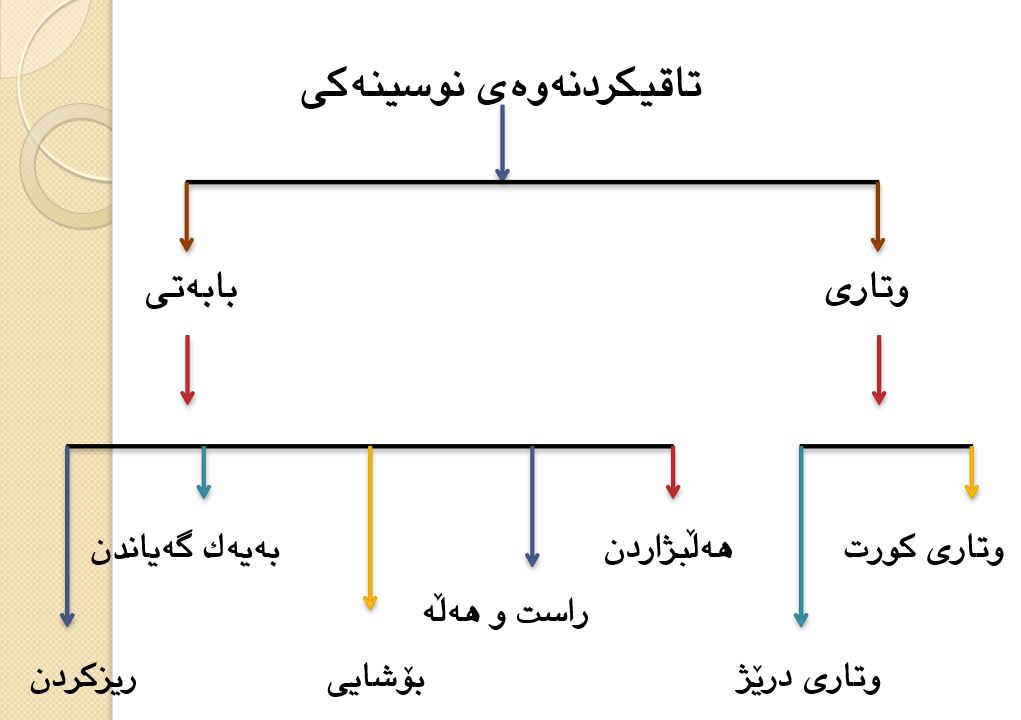 گرنگترین جۆرەكانی تاقیكردنەوەی نوسینەكی:1 - تاقیكردنەوەی وتاری 	بڵاوترین جۆرەكانی پێوانەی بەدەستهێنانە، كە مامۆستا پرسیارێك یان زیاتر ئاراستەی فێرخوازان دەكات و داوایان لێ‌ دەكات كە لەرێگای نووسینەوە وەڵام بدەنەوە، لەم جۆرە پرسیارانەدا هیچ داتاو زانیاریەك جگە لە پرسیارەكە بە فێرخواز نادرێت، كە لەكاتی وەڵامدانەوەدا پشتی پێ‌ ببەستێت، لەبەر ئەوە دەبێت بۆ وەڵامدانەوەیان پشت بە زانیاری و شارەزایەكانی خۆی ببەستێت. ئەم جۆرە پرسیارانە پێویستیان بە وەڵامی درێژ یان مامناوەند یان كورت هەیە كە بەگوێرەی داواكاری پرسیارەكە، بە لێكدانەوە و راڤەكردن و بەراوردو وەسف و ..... هتد پێویستی بە نیو لاپەرە یان لاپەرەیەك یان دوو لاپەرە یان زیاترە.جۆرەكانی پرسیاری وتاری:1 - وتاری كورت: ئەو جۆرانەن كە پێویستیان بە وەڵامی كورتە یان مامناوەندە.لە دەستەواژەی پرسیاری وتاری كورت: (پێناسە بكە، بەكورتی لەسەری بدوێ،‌ بیانژمێرە، بەكورتی روونی بكەوە، بیانژمێرە و بەكورتی باسی یەكێكیان بكە، پوخته‌ بنووسه‌، راڤه‌ بكه‌، ...هتد). لە نمونەی پرسیاری ئەم جۆرەیان: - بەكورتی پێناسەی ئەمانە بكە؟ - ئەمانەی خوارەوە روون بكەرەوە؟ 2 – وتاری درێژ: وەڵامەكەیان درێژە و بەگوێرەی داواكاری پرسیارەكە لە لاپەرەیەك دوو زیاتری پێویستە بۆ وەڵامدانەوە .لە دەستەواژەی پرسیاری وتاری درێژ (بەدرێژی لەسەری بدوێ‌، بەنمونەوە پەیوەندی نێوانیان رونبكەوە، وەسف بكە، بیسەڵمێنە، باسی بكە). لە نمونەی پرسیاری ئەم جۆرەیان: – باسی كاریگەری رەگەزەكانی ئاو و هەوا بكە لەسەر روەكی سروشتی؟ - باسی دیاردەی گزیكردن بكە لەناوەندەكانی خوێندن؟لایەنە باشەكانی پرسیاری وتاری1 – دانانی پرسیاری گوتاری ئاسانە و كاتێكی كەمی دەوێ‌.2 – بۆ ئەو كەسانەی كە شەرمنن یان گۆشەگیرن چاكە، چونكە بەئارەزووی خۆیان دەتوانن وەڵام بدەنەوە.3 – توانای داڕشتن و دەربڕینی فێرخواز بەهێز دەكات. فێری ره‌خنه‌گرتن و هه‌ڵسه‌نگاندنی ده‌كات.4 – كارامەیی نووسین بەهێز دەكات. 5 – بواری گواستنەوەی زانیاری (گزیكردن) لەكاتی تاقیكردنەوەدا لە نێوان فێرخوازاندا كەمە.6 – بۆ ئەو گرووپ و قۆناغانەی كە ژمارەیان كەمە زۆر گونجاوە.7 – هانی فێرخواز دەدات كە زانیاری دەرەكی بخوێنێتەوە.8 – جیاوازی ده‌كات له‌ نێوان قوتابی بیرمه‌ند و ئه‌وانی پشت به‌ (له‌به‌ركردن) به‌بێ تێگه‌یشتن ده‌ده‌ن.زیاتر له‌ توانایه‌ك پێوانه‌ ده‌كات.لایەنە خراپەكانی پرسیاری وتاری1 – گشتگیری لەدەست دەدات، چونكە تەواوی بابەتەكە ناگرێتەوە.2 – هەڵەبرینی ( سەحدان ) كاتێكی زۆری پێویستە.3 – فێرخوازان لە وەڵامدانەوەدا زیادەرەوی دەكەن.4 – خەت خۆشی و ناخۆشی كار لە مامۆستا دەكات لە پێدانی نمرە.5 – ئەگەری زۆر هەیە مامۆستا لە سەحدانی بابەتی نەبێت بكەوێتە ژێر كاریگەری خودی.6 – ئەگەر داڕشتنی پرسیارەكان ڕون نەبێت، فێرخواز تووشی دڵەڕاوكێ‌ دەبێ‌.7 – تێچونی زۆرە لە رووی كات و خەرج و تواناوە.8 – هەندێ‌ جار لەم جۆرە پرسیارانەدا بەخت دەور دەبینێت. بۆ نموونه‌: هه‌ندێك قوتابی به‌شێك زۆر باش ده‌خوێنن و ئه‌وانی دیكه‌ فه‌رامۆش ده‌كه‌ن، ده‌بینین پرسیار ته‌نها له‌و به‌شه‌ هاتۆته‌وه‌ كه‌ ئه‌و خوێندوویه‌تی.9 – ئەگەر مامۆستا شارەزا نەبێت لە شێوازی هێنانەوەی پرسیارەكان، فێرخواز فێری لەبەركردن و دەرخ دەكات بێ‌ تێگەیشتن و بیركردنەوە.بنه‌ماكانی ئاماده‌كردنی پرسیاری وتاری:پێویسته‌ تاقیكردنه‌وه‌ی وتاری بۆ هه‌ڵسه‌نگاندنی ئه‌و ئامانجانه‌ به‌كاربهێندرێ، كه‌ ناتوانرێت به‌و شێوه‌یه‌ له‌ رێگای تاقیكردنه‌وه‌ی بابه‌تییه‌وه‌ هه‌ڵبسه‌نگێندرێن.له‌به‌ر ئه‌وه‌ی تاقیكردنه‌وه‌ی وتاری پێویستی به‌ كاتی كه‌م هه‌یه‌ بۆ ئاماده‌كردن و دانانی، هه‌روه‌ها كاتێكی زۆری ده‌وێت بۆ هه‌ڵه‌چنین، بۆیه‌ به‌باش ده‌زانرێ له‌م حاڵه‌تانه‌دا به‌كاربهێنرێت: (أ- كاتێك ژماره‌ی فێرخوازه‌كان كه‌م بن، ب- كاتێكی كه‌م هه‌بێت بۆ ئاماده‌كردن و دانانی پرسیاره‌كان).پێویسته‌ هه‌موو پرسیاره‌كان روون و ئاشكرا بن، هه‌روه‌ها هه‌ر پرسیارێك تایبه‌ت بێت به‌ كێشه‌ و گرفتێك.ئه‌گه‌ر مه‌به‌ستی مامۆستا له‌ تاقیكردنه‌وه‌كه‌ هه‌ڵسه‌نگاندنی گشتی بێت بۆ ده‌ستكه‌وت و زانیارییه‌كانی فێرخواز. ئه‌وا نابێت پرسیاری پشت گوێخراو (ته‌رك) تێدا بێت، به‌ڵكو ده‌بێت هه‌موو پرسیاره‌كان وه‌ڵام بده‌نه‌وه‌.پێویسته‌ پرسیاره‌كان پێش ماوه‌یه‌ك له‌ كاتی تاقیكردنه‌وه‌، ئاماده‌ بكرێت. بۆ ئه‌وه‌ی مامۆستا چه‌ند جارێك چاوی پێدا بخشێنێته‌وه‌ و سه‌رنجی ئامانجه‌كانی بدات، تا ئه‌گه‌ر كه‌م و كورتی تێدا هه‌بوو ئه‌وا چاكیان بكاته‌وه‌. مامۆستا تا ده‌توانێت هه‌وڵ بدات پرسیاره‌كانی گشتگیرو سه‌رتاسه‌ری بێت و زۆربه‌ی بابه‌ته‌كه‌ی له‌خۆ بگرێت. ده‌بێت پرسیاره‌كان ره‌چاوی جیاوازی تاكایه‌تی تێدا كرابێت.باشتر وایه ژماره‌ی پرسیاره‌كان زۆر بن، به‌ڵام وه‌ڵامه‌كان كورت و پوخت بن.بنه‌ماكانی هه‌ڵه‌چینی (سه‌حدانی) پرسیاری وتاری:باشتر و زانستیتره‌، پێش ده‌ستكردن به‌ هه‌ڵه‌بڕین، وه‌ڵامی نموونه‌یی ئاماده‌ بكرێت و له‌ سه‌حداندا پشتی پێ ببه‌سترێت. دوای دیاریكردنی وه‌ڵامی نموونه‌یی، پێویسته‌ نمره‌ی هه‌ر پرسیارێك دیاری بكرێت و له‌ به‌رامبه‌ر هه‌ر پرسیارێك بنووسرێت.باشتر وایه‌ ریزبه‌ندی وه‌ره‌قه‌كان دوای هه‌ڵه‌بڕینی هه‌ر پرسیارێك بگۆڕێ. له‌كاتی هه‌ڵه‌بڕیندا (پرسیا پرسیار) بكرێت. واته‌ هه‌ر پرسیارێك له‌ سه‌رجه‌م وه‌ره‌قه‌كان سه‌ح بدرێت، ئینجا بچۆره‌ پرسیارێكی دیكه‌. به‌پێی توانا هه‌وڵبدرێت سه‌رنج نه‌درێته‌ سه‌ر ناوی فێرخوازان، یان شاردنه‌وه‌ی ناوه‌كان. پێویسته‌ مامۆستا نه‌كه‌وێته‌ ژێر كاریگه‌ری رێنووسی جوان و ناشرین یان زۆر نووسین و كه‌م نووسین نه‌كاته‌ بنه‌ما بۆ پێدانی نمره‌.2- تاقیكردنەوەی بابەتی (پرسیاری):  	 بریتین لەو جۆرە پرسیارانەی كە بەكەمترین دەربڕین یان دەستەواژە فێرخواز وەڵامیان دەداتەوە، ناتوانن بەئارەزووی خۆیان وەڵام بنوسن، بەڵكو تەنها وەڵامی دیاریكراویان لێ‌ داوا دەكرێت. مامۆستا لە داڕشتنی پرسیاردا داتا و زانیاری بە فێرخواز دەدات یان دەخاتە بەردەستی تا لەكاتی وەڵامدانەوەدا سوودی لێ‌ وەربگرێت. تایبه‌تمه‌ندی و خاسیه‌ته‌ باشه‌كانی تاقیكردنه‌وه‌ی بابه‌تی: كاریگه‌ر نابێت به‌ مه‌زاج و حه‌زو ئاره‌زووی خودی مامۆستا. راستگۆیی و جێگیری زۆرباش له‌ هه‌ندێك له‌ جۆره‌كانی هه‌یه‌. له‌ رێگای جۆراوجۆری و زۆری ژماره‌ی پرسیاره‌كان، زۆربه‌ی بابه‌ته‌كانی داواكراو له‌خۆ ده‌گرێت. پێویستی به‌ كات و ماندووبوونێكی زۆر نییه‌ بۆ هه‌ڵه‌بڕین. بۆ نووسینه‌وه‌ی وه‌ڵامه‌كان، بۆ قوتابیان ئاسانه‌.جۆرەكانی پرسیاری بابەتی: یـــەكـــەم/ بۆشایی: لەم جۆرە پرسیارانەدا داوا لە فێرخواز دەكرێت كە رستە و دەستەواژە ناتەواوەكان تەواو بكەن.   لە نمونەی ئەم جۆرە پرسیارانە:1 – رۆژنامەی ........... یەكەم رۆژنامەی كوردیە لە(1898/4/22ز) لەقاهرە دەرچووە.2 – شاری هەوڵێر دەكەوێتە نێوان هەردوو زێی ............. و ............ . شێوازێكی تری پرسیاری بۆشایی تایبەت بە قۆناغی سەرەتایی بەكاردەهێنرێت ئەوەیە كە بژاردە دەخرێتە بەردەست فێرخواز كە لە شوێنی گونجاو دایبنێت.پ/ ئەم بۆشای یانەی خوارەوە بەم وشانە پڕ بكەرەوە یان ( ئەم وشانە لە شوێنی گونجاو دابنێ‌): ( بەسوودە ، گەرمە ، خۆشە ، سەیران)1 – لەوەرزی بەهاردا خەڵكی بۆ ............ روو لە دەشت و دەر دەكەن.2 – بێخاڵا هاوینەهەوارێكی ................ .3 – میوە بۆ تەندروستی مرۆڤ ............. .لایەنە باشەكانی ئەم جۆرە پرسیارانە: 1 – جیا لە پرسیارەكانی تری بابەتی، كەمترین بواری خەمڵاندنی تێدایە. 2 – (چانس) كەمترین رۆڵی لەوەڵامدانەوەدا هەیە.3 – تارادەیەكی زۆر دەتوانێت گشتگیری بەپرسیارەكانی تاقیكردنەوە بدات.4- زیاتر له‌ ئاستێك پێوانه‌ ده‌كات.لایەنە خراپەكانی:1 – كاتێكی زیاتری پێویستە بۆ هەڵەبرینی بە بەراورد بە جۆرەكانی تری پرسیاری بابه‌تی.2 – خەسڵەتی بابەتی بوونی كەمتر تێدا بەرجەستە دەبێت لە هەڵەبرین و نمره‌دا. چونكه‌ نووسیی تێدایه‌.3 – هەڵەی رێنووس وژمارە و هێماكان ...... هتد زۆر جار گرفت بۆ مامۆستا دروست دەكات لە پێدانی نمرە.دووەم/ هەڵبژاردن (هەڵبژاردن لەچەند دانەیەك): بە بەربڵاوترین جۆرەكانی پرسیاری بابەتی دادەنرێت، پێوەرێكی گرنگیشن كە بۆ پێوانەكردنی ئاستە جیاوازەكانی لایەنی مەعریفی فێرخواز بەكار دەهێنرێن، بابەتیترین و ئاسانترینە بۆ هەڵە بڕین. داڕشتن و دروستكردنی ئەم جۆرە پرسیارانە بەسەر دوو بڕگەدا دابەش دەبێت، كە ئەوانیش بریتین لەبڕگەی سەرەكی (پرسیارەكە)و بڕگەی وەڵامەكان (هەڵبژاردنەكان – جێگرەوەكان)، كە لەبەرامبەر هەر پرسیارێكدا (3 – 5) هەڵبژاردن دیاریدەكرێت بۆ دەست نیشانكردنی وەڵامی ڕاست یان ڕاستترین هەڵبژاردن بۆ بڕگە سەرەكیەكە. ئه‌م جۆره‌یان له‌ توانایدا هه‌یه‌ پێوانی زۆربه‌ی توانسته‌ عه‌قڵییه‌كانی پۆڵینه‌كه‌ی بلۆم بكات.لایەنە باشەكانی پرسیارەكانی هەڵبژاردن:  بەئاسانی هەڵەبڕ دەكرێت و كاتێكی كەمی دەوێت.زۆر بابەتیانە و ڕاستگۆیانە هەڵەبڕی وەڵامەكان دەكرێت.بۆ پێوانەكردنی زۆربەی ئاستەكان بەكار دەهێنرێت.دەتوانرێت گشتگیری بە پرسیارەكان بدات. لەكاتی هێنانەوەی ئەنجامەكان نابنە جێگەی مشتومڕی وگلەیی كردن.لایەنە خراپەكانی:هه‌ندێ جار چانس و خه‌ملاندن رۆڵی تێدا هه‌یه‌، به‌تایبه‌ت ئه‌گه‌ر ژماره‌ی هه‌ڵبژاردنه‌كان كه‌م بێتكاتێكی زۆری دەوێ‌ بۆ دانانیان و ئامادەكردنیان.دیاردەی گزیكردن وگواستنەوەی وەڵامەكان بەئاسانی جێبەجێ‌ دەكرێت.پێویستی بە هۆڵی گونجاو و چاودێری توند و گونجاو هەیە.دەبێتە هۆی لاواز بوونی توانای نوسینەكی و ڕێنووسی فێرخواز.سێ‌ یەم/ ڕاست و هەڵە: بریتین لەو رستەو دەستەواژانەی، كە مامۆستا بۆ فێرخواز دەهێنێتەوە، كە هەندێكیان ڕاست و هەندێكی تریان هەڵەن، كە بەنوسین یان هێماكانی (  √ یان × ) لەبەردەم هەر دەستەواژەیەك دادەنرێت، یان دەكرێت بەزاراوەكانی (بەڵێ‌ و نەخێر)یش وەڵام بدرێتەوە. شێوازەكانی پرسیاری ڕاست و هەڵە: 1 – ڕاست وهەڵەی ئەمانەی خوارەوە دیاری بكە یان نیشانەی( √ ) لەبەردەم دەستەواژەی ڕاست و نیشانەی ( × ) لەبەردەم دەستەواژەی هەڵە دابنێ‌.نموونە: ئەشكەوتی شانەدەر دەكەوێتە سنوری كارگێری پارێزگای دهۆكەوە.2 – دەستەواژەی (بەڵێ‌، نەخێر) یان (راست، هەڵە) بۆ ئەمانەی خوارەوە دابنێ،‌ یان وەڵامی ئەمانەی خوارەوە بدەرەوە . بۆ نموونە: وشەی مامۆستا ناوێكی دوو لایەنە (بەڵێ‌، نەخێر) یان (راست، هەڵە).3 –ڕاست و هەڵەی ئەمانەی خوارەوە دیاری بكە و هەڵەكانیش ڕاست بكەرەوە.  بۆ نموونە: (هێمن)ی شاعیر لە ساڵی 1976ز كۆچی دوایی كردوە.4 – ڕاست وهەڵەی ئەمانەی خوارەوە دەستنیشان بكە. پاشان بێ‌ دەستكاری هێل لە ژێردراوەكان هەڵەكانیش ڕاست بكەرەوە. بۆ نموونە: تاقیكردنەوەی وتاری بۆ قۆناغی سەرەتایی زۆر گونجاوە.5 - ئەو وشەو دەستەواژانەی خوارەوە كە هێلیان لە ژێردراوە هەڵەن و ڕاستیان بكەرەوە. كۆی ئەو بڕگانەی بەم شێوەیە دەهێنرێنەوە پێویستە هەڵە بن، نابێت راستیان تێدا بێت بۆ ئەوەی فێرخواز سەری لێ نەشێوێت و هەڵە نەكات. بۆ نموونە: ئەگەر سێگۆشەیەك درێژی لاكانی یەكسان بوو ئەوا سێگۆشەیەكی سێ‌ لا جیایە. لایەنە باشەكانی پرسیارەكانی ڕاست و هەڵە: 1 –كاتێكی كەمتری پێویستە بۆئامادەكردنیان.2 – بەئاسانی هەڵەچنی دەكرێت ، پێدانی نمرەش بابەتیانە دەبێت.3 – دەتوانرێت گشتگیری بەبابەتەكان بدرێت لەزۆربەیان پرسیار بهێنرێتەوە.4 – پێویستی بەتوانای نوسین وگوزارشت كردن نیە بەئاسانی وەڵام دەدرێتەوە.5 – فێرخواز پێویستی بەكاتێكی كەمترە بۆ وەڵامدانەوە.   لایەنە خراپەكانی:1 – چانسی خەملاندن بۆ ئەو جۆرە پرسیارانە (50%).2 – دیاردەی گواستنەوەی زانیاری لەهۆڵەكانی تاقیكردنەوە لەنێو فێرخوازان ئاسانە.3- هانی لەبەركردن بێ‌ تێگەیشتن دەدەن، لایەنی بیركردنەوەی فێرخواز لاواز دەكات.4- لەتوانای دایە كه‌ به‌زۆری ئاستەكانی یادكردنەوە و ناسینەوە پێوانە بكات.چوارەم/ بەیەك گەیاندن یان جووتكردن: بریتییە لەو جۆرە پرسیارانەی كە پشت بەهەڵبژاردنی (زانیاری، چەمكێك، زاراوەیەك.... هتد) لە چەند دانەیەك دەبەستێت، كە بەشێوەی دوو لیست دەخرێتە بەردەم فێرخواز، لیستی سەرەكی، كه‌ (پێشەكییەكان)ی پێدەوترێت چەند رەگەز و زانیاریەك تێدا دەخرێتە ڕوو، لیستی دووەم كە (جێگرەوەكان)ی پێدەوترێت چەند وەڵامێك لەخۆ دەگرێت، كە گونجاو و جووتن لەگەڵ لیستی یەكەم، كە بەشێوەی ستونی دەخرێنە ڕوو، داوا لە فێرخواز دەكرێت كە چەمك و زانیاریەكانی لیستی یەكەم بە دووەم بگەیەنێت یان وەڵامێكی گونجاو بۆ لیستی یەكەم لە دووەم دیاری بكات.       ئەم جۆرە پرسیارانە بۆ هەڵسەنگاندنی ناسینەوە و ئەو زانیاریانەی كە پەیوەندیان بەیەكەوە هەیە و بەیەكتری تەواو دەكەن گونجاوە. وەك: (پێناسە و چەمكەكان)، (كەسایەتی و بەرهەمەكانیان یان داهێنانەكانیان)، (رووداو و مێژوو)، (دەوڵەت و پایتەختەكەیان)، (وشە و هاوواتاكەی)، (ناوی توخم و شێوەی كیمیاوی)، (شوێنی جوگرافی و تایبەتمەندیەكەی)، (وشە و ماناكەیان).لایەنە باشەكانی پرسیارەكانی بەیەك گەیاندن یان جووتكردن:1 – كەمتر بواری خەملاندن بە فێرخواز دەدرێت.2 – پێویستی بە بیركردنەوە و ئاستێكی گونجاو هەیە بۆ دۆزینەوەی وەڵامی ڕاست و بەیەك گەیاندنیان .3 – بەئاسانی بابەتیانە هەڵەبڕی دەكرێت .4 – دانانی ئەم جۆرە پرسیارانە ئاسانترە وكاتی كەمتری دەوێت بۆ ئامادەكردن و هەڵەبڕینی لە پرسیارەكانی هەڵبژاردن. لایەنە خراپەكانی ئەگەر فێرخواز لە بەیەك گەیاندنی دانەیەك هەڵە بكات ئەوا یەكێكی تریشی دەبێتە هەڵە.2 – ئامادەكردنی پێویستی بە دوو لیست هەیە، بۆیە دەبێت زانیاریەكان زۆر لەیەكەوە نزیك و پەیوەندیان بەیەكەوە هەبێت.3 – بۆ زۆر بابەت گونجاو نییە.4 – ناتوانرێت بەهۆیەوە گشتگیری بە بابەتەكان بدرێت.پێنجەم/ دووبارە داڕشتنەوە یان رێكخستن و ریزكردن: بریتین لەو جۆرە پرسیارانەی، كە بە شێوازێكی گونجاو یان هەڵە ریز دەكرێن یان دادەنرێن، داوا لە فێرخواز دەكرێت بەشێوەیەكی راست و مەنتیقی جارێكی تر رێكیان بخاتەوە، ئەویش بە پێی جۆری و زانیاریی پرسیارەكە. بۆ نمونە  – ئەم ژمارانە لەبچوكەوە بۆ گەورە ریز بكە: (56، 89 ،31 ،76 ،45، 37، 102، 60، 23، 69، 96). – ئەم ڕستانە بەشێوەیەكی ڕاست رێك بخەرەوە: أ- زەرەرتان ، هەستن ، میللەتی ، لەخەو ، كورد ، خەو.ب – جوانی ، ژیان ، بە ، دەبەخشێت ، خۆشەویستی.لایەنە باشەكانی پرسیارەكانی دووبارە دارشتنەوە یان رێكخستن و ریزكردن:دەتوانرێت خه‌سڵه‌تی گشتگیری بە پرسیارەكان بدرێت.لەكاتی هەڵەبڕیندا ئارەزوو ویستی مامۆستا ڕۆڵی نییە وكاتێكی كەمی دەوێت.جوان نووسی و ڕەوانبێژی و رازاندنەوەی وشە هیچ رۆلێكی نییە.وەڵامی ئەم پرسیارانە ڕوون وئاشكران و بوار بە فێرخواز نادات به‌ ئاره‌زووی خۆی شت بنوسێت.لەكاتی هێنانەوەی ئەنجامەكان بۆ فێرخوازان نابێتە هۆی مشت ومڕ وگڵەیی.راستكردنه‌وه‌ی ئاسانه‌ و كا‌تێكی كه‌می پێویسته‌. لایەنە خراپەكانی: ئامادەكردنی گرانە و تێچونی زۆرە لەڕووی كات و تواناوە.بەئاسانی دیاردەی گزیكردن و گواستنەوەی زانیاری لەناو فێرخوازاندا لە هۆڵی تاقیكردنەوەدا ڕوو دەدات.توانای نووسین و دەڕبڕینی فێرخواز لاواز دەكات.تەنها پێوانەی بەیادهاتنەوە و تێگەیشتنەوە دەكات.جیاوازی تاكایه‌تی فێرخوازان ده‌رناكه‌وێت.سێیه‌م: تاقیكردنەوەی كرداری (جێبەجێكردن):       بریتیە لەو تاقیكردنەوانەی، كە تواناو كارامەیی فێرخواز لە بواری كرداریدا تاقیدەكرێتەوە، بەمەبەستی زانینی ئاستی هەندێ‌ لایەنی هونەری و جێبەجێكردن، كە بەتاقیكردنەوەكانی زارەكی و نوسینەكی پێوانە ناكرێن. ئه‌مه‌ش لەرێگای خستنەڕووی چەند پرسیارێك كە پێشتر بە شێوەی تیۆری زانیاری له‌سه‌ریان وه‌رگرتووه‌، داوا له‌ فێرخواز ده‌كرێت به‌شێوه‌ی كردارەكی پراكتیزەی چالاكییەك بكات لە كاتێكی دیاریكراودا، دەكرێت بە یەكێك لە جۆرەكانی كارامەیی تاقیبكرێتەوە، كە بریتیین لەكارامەیی ژیری و كۆمەلایەتی و دەرونی جوڵەیی. هەرچی كارامەیی ژیرییە وەك ئەنجامدانی چالاكیەك لە سەر توانای ژیری وەستا بێت، بۆ نموونە: رێكخستنی خشتەیەك بۆكۆكردنەوەی داتا و زانیاری لەسەر بابەتێكی دیاریكراو یان ئامادەكردنی نەخشەو بەكارهێنانی هێڵی بەیانی. مەبەستیش لە كارامەی كۆمەڵایەتی یان لێهاتوویی بەیەكەوە بەستنەوە وگەیاندن توانای دەڕبڕینی زارەكی و وتاردان و گفتوگۆ و قسەكردن بە زمانی بیانی و چۆنیەتی مامەڵەكردن لەگەڵ خەڵك و خۆگونجاندن لەگەڵ ژینگەی كۆمەلایەتیدا، هەرچی كارامەی جولاوییشە بۆ نموونە، وەك كاركردن بە ئامێر و بەكارهێنانی كۆمپیوتەر و ئەنجامدانی چالاكی كرداری.بوارەكانی بەكارهێنانی تاقیكردنەوەی كرداری: 1- بۆ بواری بابەتە زانسستییەكانی وەك فیزیا و كیمیا و زیندەوەرزانی و تاقیگە و چالاكیە وەرزشیەكان و مۆسیقا و هونەری شێوەكاری و وێنەكێشان و شانۆ و نەخشە و كۆمپیوتەر.2- لەبواری راهێنانی پیشەیدا، وەك: بەشەكانی كارەبا و كشتوكاڵ و پیشەسازی و... هتد. كە بەشێكی زۆری ئەمانە هەڵسەنگاندنیان لەسەر ئەم لایەنەیە بەمەبەستی گواستنەوە لەقۆناغێكەوە بۆ قۆناغێكی تر، به‌شێوه‌یه‌ك كه‌ بابەتەكانیان كردارەكین نەك تیۆری.3- لە بواری فێربوونی زمانە بیانیەكان، كە وەك مەرجی دەرچوون دیاركراون لە هەندێ‌ بەش و كۆلێژدا.4- ئەو بوارانەی كە پەیوەندی راستەوخۆیان بە كۆمەڵگەوە هەیە، لە نموونەی كۆلیژەكانی پزیشكی و ئەندازیاری و هەتا كۆلیژەكانی پەروەردە و پەروەردەی بنەڕەتی، كە ئەركیان ئامادەكردنی كردارەكی مامۆستایە بۆ پرۆسەی پەروەردە.  خەسڵەتە باشەكانی تاقيكردنه‌وه‌ی كرداری:1- پێوانه‌ی راده‌ی تێگه‌یشتنی قوتابیان ده‌كات له‌ خوێندنی تیۆری و چۆنییه‌تی جێبه‌جێكردنی به‌شێوه‌ی مه‌یدانی و پراكتیكی.پێدانی كارامه‌یی لێكهاتوو به‌ قوتابیان. وه‌ك فێربوونی (موزیك و وێنه‌كێشان و.. هتد)3- لێهاتوویی به‌ قوتابی ده‌به‌خشێ و فێری پیشه‌یه‌كی دیاریكراو ده‌كات.4- توانای دەربرینی زارەكی و ووتاردان و گفتوگۆ و قسەكردن بە زمانی بیانی و چۆنیەتی مامەڵەكردن لەگەڵا خەڵك و خۆگونجاندن لەگەڵ ژینگەی كۆمەلایەتیدا پێوانە دەكات.خەسڵەتە خراپەكان:1- پێویستی بە كاتی زیاترە بۆ ئەنجامدانی و دیاریكردنی ئاستی ئەداو بەراوردكردنی نێوان فێرخوازان.2- لەهەندێ‌ جۆریاندا، كارێكی گرانە.3- لەكاتی جێبەجێكردنی مەترسی ڕودانی ڕوداوی ناخۆش و نەخوازراوی لێدەكەوێتەوە.4- تێچووی ماددی زۆرە.به‌شی سێیه‌م:هه‌ڵسه‌نگاندنهه‌ڵسه‌نگاندن (التقویم) (Evaluation):چه‌مكی هه‌ڵسه‌نگاندن جیاوازه‌ له‌ هه‌ردوو چه‌مك و زاراوه‌ی پێوانه‌كارو پێوانه‌كردن، له‌به‌ر ئه‌وه‌ی هه‌ڵسه‌نگاندن به‌رفراوانترو سه‌رتاسه‌ریتره‌ و هه‌ردوو چه‌مكی پێوانه‌كردن و پێوانه‌كاریش له‌خۆ ده‌گرێت. واته‌ یه‌كه‌م جار ده‌بێت تێست و پێوانه‌كار ئاماده‌ بكرێت، دواتر له‌ رێگه‌ی ئه‌و تێست و پێوانه‌كاره‌وه‌ زانیاری و داتا كۆده‌كرێته‌وه‌ و پرۆسه‌ پێوانه‌كردن به‌ ئه‌نجام ده‌گه‌یه‌نرێت، دواتر بڕیار له‌سه‌ر ئه‌و ئه‌و زانیاری و داتایانه‌ ده‌درێت و له‌به‌ر رۆشنایی پێوه‌ری (معیار) تایبه‌تی هه‌ڵده‌سه‌نگێندرێن.له‌لایه‌نی زمانه‌وانییه‌وه‌ هه‌ڵسه‌نگاندن به‌مانای راستكردنه‌وه‌ یان چاكسازی دێت، كاتێك له‌ رێچكه‌ی راست، لادان هه‌بێت. یان به‌ مانای نرخدان به‌ شتێك، بڕیاردانێكی گونجاوه‌ به‌سه‌ر نرخی شتێك دا دوای پێوانه‌كردن.له‌لایه‌نی زاراوه‌ییه‌وه‌، كردارێكی رێكخراوه‌ییه‌، كه‌ پیاهه‌ڵدان (وه‌سف) به‌ بڕو جۆرو بڕیاردان و چاكسازی له‌خۆ ده‌گرێت.كه‌واته‌ هه‌ڵسه‌نگاندن، پرۆسه‌یه‌كه،‌ ئامانج لێی كۆكردنه‌وه‌ی داتا و زانیارییه‌، به‌مه‌به‌ستی شیكردنه‌وه‌ و لێكدانه‌وه‌یان بۆ بڕیاردان له‌سه‌ر راده‌ی به‌ده‌ستهێنانی ئامانجه‌كانی ئه‌نجامدانی و پێشخستن و چاكسازی.هه‌ڵسه‌نگاندنی په‌روه‌رده‌ییهه‌ڵسه‌نگاندنی په‌روه‌رده‌یی كردارێكی رێكخراوه‌ بۆ كۆكردنه‌وه‌ی زانیاری له‌سه‌ر ره‌هه‌نده‌كانی پرۆسه‌ی په‌روه‌رده‌ و فێركردن و شیته‌ڵكردنیان، به‌مه‌به‌ستی دیاریكردنی پله‌ی جێبه‌جێكردنی ئامانجه‌ په‌روه‌رده‌ییه‌كان و بڕیاردان و چاكسازی لایه‌نه‌ لاوازه‌كان و گه‌شه‌پێدانی ئه‌م بواره‌ له‌ پێناوی دووباره‌ رێكخستنه‌وه‌ی ژینگه‌ی په‌روه‌رده‌یی و ده‌وڵه‌مه‌ندكردنی.به‌ بۆچوونی (سۆرندایك) وا پێناسه‌ی هه‌ڵسه‌نگاندنی په‌روه‌رده‌یی كردووه‌: بریتییه‌ له‌ ده‌ركردن و وه‌رگرتنی كۆمه‌ڵێك بڕیار ده‌رباره‌ی سه‌ركه‌وتنی فێرخواز و پێشكه‌وتنی له‌ خوێندن.به‌ڵام (گرۆنلاند) له‌و بڕوایه‌دایه‌ كه‌: هه‌ڵسه‌نگاندنی په‌روه‌رده‌یی بریتییه‌ له‌ پرۆسه‌یه‌كی رێكخراو، بۆ دیاریكردنی راده‌ و چه‌ندییه‌تی سوود وه‌رگرتنی فێرخواز له‌و ئامانجه‌ په‌روه‌رده‌ییانه‌ی كه‌ پێشتر دانراون.مه‌به‌ستی سه‌ره‌كی پرۆسه‌ی هه‌ڵسه‌نگاندن له‌ بواری په‌روه‌رده‌دا، بریتییه‌ له‌:بڕیاردان له‌سه‌ر مه‌وداو ئاستی گونجاندنی پرۆگرام بۆ فێرخوازه‌كان.دیاریكردن و ده‌ست نیشانكردنی لایه‌نه‌ به‌هێزو لاوازه‌كانی پرۆگرام.دیاریكردن و زانینی خاڵه‌ به‌هێزو لاوازه‌كانی فێرخواز.هه‌ڵسه‌نگاندن یارمه‌تی مامۆستا ده‌دات كه‌ توانا و حه‌زوو ئاره‌زوو و ئاماده‌باشییه‌كانی فێرخواز بدۆزێته‌وه‌.هه‌ڵسه‌نگاندن یارمه‌تیده‌ری مامۆستایه‌، تا له‌ رێگه‌یه‌وه‌ خۆی بناسێت و هه‌ست به‌ خاڵه‌ به‌هێزو لاوازه‌كانی رێگا و شێوازه‌كانی وانه‌ وتنه‌وه‌ی و په‌یوه‌ندییه‌كانی له‌گه‌ڵ فێرخواز بكات، بۆ ئه‌وه‌ی دووباره‌ پێداچوونه‌وه‌یه‌ك بۆ رێگا و شێوازه‌كانی وانه‌ وتنه‌وه‌ی و په‌یوه‌ندییه‌كانی بكات و له‌به‌ر رۆشنایی هه‌ڵسه‌نگاندنه‌كه‌وه‌ پیایاندا بچێته‌وه‌.پێوانه‌كردن پێش هه‌ڵسه‌نگاندنه‌ و ده‌بێت به‌ بنه‌ما بۆی، واته‌ كاتێك مامۆستا له‌ رێگه‌ی تاقیكردنه‌وه‌وه‌، توانا و لێهاتوویی فێرخواز ده‌پێوێ و دواتر ده‌رئه‌نجامی تاقیكردنه‌وه‌كه‌ ده‌گۆڕێ بۆ (ده‌رچوو، ده‌رنه‌چوو، لاواز، مام ناوه‌ند، باش، زۆرباش، نایاب، ....هتد). مانای وایه‌ بڕیاریدا و له‌ رێگه‌ی ئه‌و نمره‌ و ده‌رئه‌نجامه‌وه‌ هه‌ڵسه‌نگاندنی به‌ ئاكام گه‌یاند.له‌گه‌ڵ ئه‌وه‌ی یه‌كێك له‌ خه‌سڵه‌ت و ره‌هه‌نده‌كانی هه‌ڵسه‌نگاندن بڕیاردانه‌، به‌ڵام هه‌ڵسه‌نگاندن سه‌ره‌ڕای بڕیاردان، چاككردن و گه‌شه‌كردنی دیارده‌كانیش له‌خۆ ده‌گرێت، واته‌ هه‌ر به‌ بڕیاردان ناوه‌ستێت، به‌ڵكو له‌ هه‌وڵی چاككردن و به‌هێزكردنی خاڵه‌ لاوازه‌كانی فێرخوازه‌، سه‌ره‌ڕای گه‌شه‌پێكردنی زیاتری خاڵه‌ به‌هێزه‌كان، ئه‌ویش له‌ رێگه‌ی دانانی پرۆگرام و به‌رنامه‌ی چاكسازی.شایانی ئاماژه‌ بۆ كردنه‌، مه‌رج نییه‌ هه‌موو كات هه‌ڵسه‌نگاندن پشت به‌ ئه‌زموون و تاقیكردنه‌وه‌ و پێوانه‌كردن ببه‌ستێت. واته‌ زۆرجار پشت به‌ زانیاری و داتای كۆكراوه‌ ده‌به‌ستێت، كه‌ له‌ رێگه‌ی ئه‌زموون و تێست و تاقیكردنه‌وه‌ و پێوانكاره‌وه‌، ده‌ست كه‌وتوون، به‌ڵام جاری واش هه‌یه‌ مامۆستا ده‌توانێت له‌ رێگه‌ی ئامرازو شێوازه‌كانی وه‌ك سه‌رنجدانه‌وه‌، زانیاری له‌سه‌ر هه‌ندێك فێرخواز كۆ بكاته‌وه‌ و دواتر بڕیار بدات به‌وه‌ی، كه‌ چه‌ند خوێندكارێك چالاكن و چه‌ند قوتابییه‌كی دیكه‌ش سست و لاوازن، یان پاڵنه‌ریان بۆ خوێندن به‌رزه‌ یان مامناوه‌ندن یان لاواز.بایەخ  و سوودی  پێوانە و هەڵسەنگاندن بۆ رەگەزەكانی پەروەردە و فێركردن:یه‌كه‌م/ بایەخ و سودی پێوانە و هەڵسەنگاندن بۆ فێرخواز : ئامرازێكی گرنگە بۆ فێرخوازان، كە بەهۆی جۆرە جیاوازەكانی تاقیكردنەوەكان هەست بە ئاستی گەشەكردنی زانستی و لێهاتوویەكانی خۆیان بكەن .بەئاگاداربوون لەئاستی گەشەو لێهاتویان باوەر بە خۆبوونیان لا دروست دەكات.میكانیزمی دەرخستنی جیاوازی تاكایەتییە .دەرخستنی ئاستی لاوازی بەشێكیان لە بابەت و وەرزێكی خوێندن، هانیان دەدات هەنگاو بەرەو چاكسازی بنێن .دووه‌م/ بایەخ و سودی پێوانە و هەڵسەنگاندن بۆ مامۆستایان : یارمەتیدەرێكی گرنگە بۆ مامۆستایان بە مەبەستی زانینی ئاستی هاتنەدی ئامانجە گشتی و تایبەتیەكان.رادەی سەركەوتوويی و شكستی رێباز و شێوازەكانی وانە گوتنەوە و ئامرازەكانی فێركردن دەخاتە روو.ئامرازێكی گرنگ و سەرەكیيە بۆ هەڵسەنگاندنی ئاستی فێرخوازان و ئاراستەكردنیان بەرەو باشتر. هۆكارە بۆ دەستنیشانكردنی ئاست لاواز و بیركۆڵ و كێشە و گرفتە دەروونیەكان، كە كاریگەری دەكەنە سەر ئاستی فێربوون و تێگەیشتنیان .سێیه‌م/ بایەخ و سودی پێوانە و هەڵسەنگاندن بۆ كارگێری خوێندنگاكان: كاریگەری ژینگە و گونجاوی بینا و هۆڵ و خوێندنگاكان لەسەر پرۆسەی پەروەردە و فێركردن دەردەخات. یارمەتیدەرە بۆ دانانی پلانی وەرزی و ساڵانە و پێداچونەوە بەكارو چالاكیەكانی تایبەت بە خوێندنگا و رێكخستنی ژمارەی فێرخوازان . یارمەتیدەرە بۆ بەراوردكردنی ئاستی بەرەوپێشچوونی و دەست نیشانكردنی گرفت وكێشەكان ودۆزینەوەی چارەسەری گونجاو بۆیان ، بەراوردكردنی ئەنجامی ساڵێك بۆ ساڵ و وەرزێكی تر و خوێندنگاكانی تر. هەر لەم رێگەیەوە دەتوانرێت دەستنیشانی ئەو فێرخوازانە بكرێت كە گرفتێكی دەرونیان هەیە بەمەبەستی چاودێریكردن وهاوكاریكردنیان. لەهەمان كاتدا ئامرازە بۆ دەستنیشانكردنی لێهاتوو و بەتواناكان بۆ خستنەگەری لێهاتوویان و هاندان و پشتگیریكردنیان لە پێشبركێ‌ و چالاكیە كرداری و زانستیەكاندا .چواره‌م/ بایەخ و سودی پێوانە و هەڵسەنگاندن بۆ پرۆگرامەكانی خوێندن: ئامرازێكە بۆ درك كردن بە كەموكوریەكانی پرۆگرامەكانی خوێندن و دەست نیشانكردنی لایەنی باش و خراپەكانیان بە مەبەستی چارەسەرو ئەنجامدانی گۆرانكاری تیایاندا . بەهۆی وانەگوتنەوە و پراكتیزەكردنی ناوەرۆكی پرۆگرامەكان لەلایەن مامۆستایانەوە، ئاستی گونجاوی و نەگونجاویان دەردەكەوێت بۆ قۆناغێك یان ئاستێكی ژیری دیاریكراو . هەڵسەنگاندنێكی زانستی و راستگۆیانەیە بۆ پرۆگرامەكانی خوێندن .جۆرەكانی هەڵسەنگاندن ( انواع التقویم  ) دەتوانین بە پێی كات و ئامانج و مەبەستی هەڵسەنگاندن جۆرەكانی هەڵسەنگاندن، بەم شێوەی خوارەوە دیاری بكەین:-یه‌كه‌م: هه‌ڵسه‌نگاندن به‌پێی كاته‌كه‌ی:1- هەڵسەنگاندنی سەرەتایی (التقویم التمهیدی) (  Initial Evaluation):           ئەم جۆرە هەڵسەنگاندنە، لە سەرەتای پرۆگرام و خول و وەرشە و كارەكاندا دەبێت، بۆ ئەوەی لەو رێگەیەوە توانا و ئاستی فێرخواز یان بەشدار بوو دیاری بكرێت. سوودەكانی ئەم جۆرە هەڵسەنگاندنە ئەوەیە، كە دەتوانین بە پێی لێهاتوویان بەسەر گروپ و پۆلەكاندا دابەشیان بكەین، سەرەرای ئەوەش بزانین لە كوێوە دەست پێبكەین و بابەت و زانیاریەكان بە پێی توانا و لێهاتوویان ئامادە بكەین، هەروەها دوای پێدانی بەرنامە و پرۆگرامەكە و تاقیكردنەوە و هەڵسەنگاندنیان، دەتوانین دەرئەنجامەكە بە دەرئەنجامی ئەم هەڵسەنگاندنە بەراورد بكەین، بۆ ئەوەی بزانین تا چەند ئەو بەرنامە و پرۆگرامە كاریگەری هەبووه‌ و فێرخواز و بەشداربووەكان سوودیان وەرگرتووە.        بۆ نموونە كاتێك خولێكی كۆمپیوتەر یان زمانی ئینگلیزی دەكرێتەوە و دەیەها كەس داواكاری پێشكەش دەكەن، ئا لەو كاتەدا ناتوانرێت بەبێ‌ هەڵسەنگاندنی سەرەتایی ئەو كەسانە پۆلین بكرێن، بەڵام كاتێ ئەم جۆرە هەڵسەنگاندنەیان بۆ دەكرێت ئەوە بۆمان دەردەكەێت كە هەندێكیان زانیاریان زۆر كەمە، بەڵام هەندێكی تریان مام ناوەندی و ئەوانەی تر زۆر باشن، لەو كاتەدا دەتوانین دابەشیان بكەین بەسەر سێ‌ گروپدا (گروپی سەرەتایی – گروپی مام ناوەندی – گروپی باڵا).2- هه‌ڵسه‌نگاندنی پێكهێنه‌ر (بونیادی) (به‌رده‌وام) (التقویم البنائی) (Formative Evaluation):ئه‌م جۆره‌ هه‌ڵسه‌نگاندنه‌ هاوشانی پرۆسه‌ی فێركردنه‌ و هه‌ر له‌ یه‌كه‌م هه‌نگاوی فێركردنه‌وه‌ تا كۆتایی كۆرس یان وه‌رز و ساڵه‌كه‌ به‌رده‌وام ده‌بێت. واته‌ به‌رده‌وام مامۆستا له‌ ماوه‌ی كورت كورتدا (دوای هه‌ر وانه‌یه‌ك بێت یان دوای هه‌ر بابه‌ت و یه‌كه‌یه‌كی خوێندن بێت) هه‌ڵسه‌نگاندن بۆ فێرخوازه‌كان ده‌كات، بۆ ئه‌وه‌ی بزانێت تا چه‌ند سوودیان له‌ بابه‌ته‌كه‌ وه‌رگرتووه‌، سه‌ره‌ڕای دیاریكردنی خاڵه‌ به‌هێزو لاوازه‌كانیان. له‌لایه‌كی دیكه‌وه‌ سوودبه‌خشه‌ بۆ مامۆستا، بۆ ئه‌وه‌ی چاو خشاندنه‌وه‌یه‌ك به‌ رێگا و شێوازی وانه‌وتنه‌وه‌ی خۆی بكات. هه‌روه‌ها بۆ قوتابیش به‌سووده‌ بۆ ئه‌وه‌ی چاوخشاندنه‌وه‌یه‌ك به‌ پلانی و رێگای فێربوون بكاته‌وه‌.3 - هەڵسەنگاندنی كۆتایی ( كۆكراوەیی ) ( التقویم الختامی او التجمیعی) (Summative Evaluation):           ئەم جۆرە هەڵسەنگاندنە لە كۆتایی هەموو كۆرس و وەرز و ساڵێكدا بە ئاكام دەگەیەنرێت، مەبەستی سەرەكی ئەم جۆرە هەڵسەنگاندنە وەرگرتنی بریارە دەربارەی گواستنەوە و دەرچوونی فێرخواز لە قۆناغێكەوە بۆ قۆناغێكی تر یان مانەوەی  لە هەمان قۆناغ، واتە كاتێك ئەم جۆرە هەڵسەنگاندنە لە كۆتایی ساڵ یان كۆتایی وەرز دەكرێت ئەوا بریار دەدرێ لەسەر چارەنووسی ئەم فێرخوازە بڕیاردەدرێت بە دەرچوون یان دەرنەچوون، بەڵام لە هەڵسەنگاندنی بونیاد و پێكهێنەر بڕیار لەسەر چارەنووسی فێرخواز نادرێت، واتە ئەگەر دەریش نەچێت ئەوا بۆی هەیە خۆی چاك بكات دووبارە هەوڵ  بدات و لە تاقیكردنەوەكانی تردا دەربچێت .          لە هەڵسەنگاندنی كۆتاییدا خاڵە بەهێز و لاوازەكانی پرۆگرام و كاریگەری مامۆستای باش یان خراپ دەردەكەوێت و دەتوانین لە رێگەیەوە بڕیار لەسەر باش و خراپی پرۆگرامەكانی خوێندن و بەهێزی و لاوازی مامۆستا و ئامرازەكانی روونكردنەوە و فێربوون بدەین، هەروەها لە دەرئەنجامی ئەم جۆرە هەڵسەنگاندنەدا بڕوانامەی دەرچوون بە فێرخواز بدرێت .دووه‌م: هه‌ڵسه‌نگاندن به‌پێی سه‌رچاوه‌ (مه‌رجه‌ع):هه‌ڵسه‌نگاندنی پێوه‌ری (التقويم المعياري المرجع) (Norm Referenced Evaluation): لەم جۆرە هەڵسەنگاندنەدا، بەپێی پێوەری تایبەتی كە بە زۆری ناوەندی ژمێرەیی (الوسط الحسابی)يە، بڕیار لەسەر كار و چالاكی و بەرهەمەكانی تاك دەدرێت، واتە كاتێك تاقیكردنەوە و ئەزموون بۆ كۆمەڵێك فێرخواز دەكرێت و هەریەكیان نمرەی خۆی وەردەگرێت دواتر هەموو نمرەكان كۆدەكرێنەوە و دابەشی سەر ژمارەی فێرخوازەكان دەكرێت دەرئەنجامی ئەم دابەش كردنە دەبێت بە ناوەندی ژمێرەیی (پێوەر) بۆ هەموو نمرەكانی تر، واتە لە رێگای ئەو پێوەرە (ناوەندی ژمێرەیی) بڕیار لەسەر ئاست و باش و خراپی فێرخوازەكانی تر دەدەین .     ئینجا ئەوانەی كە نمرەكانیان یەكسان بێت بەو پێوەرە ( ناوەندی ژمێرەیی ) ئەوا دەڵێین مام ناوەندین، بەڵام ئەوانەی كە نمرەكانیان لە خوار ئەو پێوەرە بێت ئەوا بڕیار دەدەین و دەڵێین ئاستی چالاكی و كارەكانیان لە خوار ناوەند و ناوەڕاستەوەیە لە كاتێكدا ئەوانەی نمرەكانیان لە سەر و ئەو پێوەرەوە بێت، بڕیار دەدەین و دەڵێین ئاستی ئەو كەسانە لەسەرو ناوەند و ناوەراستەوەیە، بۆ نموونە: كاتێك مامۆستا دە (10) فێرخواز تاقی دەكاتەوە و لە رێگەی كۆمەڵێك پرسیارەوە ئاستی تێگەیشتنیان هەڵدەسەنگێنی و دواتر ئەو دە( 10 ) فێرخوازە ئەم نمرانە وەردەگرن: { 60 ، 80 ، 69 ، 58 ، 40 ، 65 ، 70 ، 90 ، 93 ، 85 } دوای كۆكردنەوەی هەموو ئەو نمرانەی كە دەكاتە ( 710 )، دوای ئەوە كۆی ئەم ژمارانە دابەشی ژمارەی فێرخوازەكان دەكەین { 170 ÷10= 71 }، ئەو كاتە بۆمان دەردەكەوێت كە ناوەندی ژمێرەیی یەكسانە بە ( 71 ) ئەم ژمارەیە دەبێت بە پێوەر و سەرچاوە (مەرجەع ) بۆ هەڵسەنگاندنی ئاستی ئەو ( 10 ) فێرخوازە و دەڵێین:-        فێرخوازی ژمارە 3 ، 7 نزیكە لە مام ناوەندیەوە، بەڵام ئاستی فێرخوازەكانی ژمارە 1 ، 4 ، 5 ، 6  لە خوار مامناوەندیەوەن. فێرخوازەكانی ژمارە 2 ، 8 , 9 ، 10  لەسەرو مام ناوەندیەن، كەواتە لەم جۆرە هەڵسەنگاندنەدا پشت بە پێوەر دەبەسترێت و لە رێگەیەوە ئاست و توانای و لێهاتووی فێرخواز دیاری دەكرێت و دواتر بە هاوپۆل و هاوتەمەنەكانی خۆیان بەراورد دەكرێن. ئەم پێوەرەش پشت بە نمرەی سەرجەم فێرخواز و تاكەكانی ئەو گروپە دەبەستێت. شایانی ئاماژە بۆ كردنە كە زۆربەی تاقیكردنەوەكانی خوێندنگا و قوتابخانەكان و زیرەكی پێ و كەسایەتی پێوەرەكان، لەم جۆرە هەڵسەنگاندنەیە، لەبەر ئەوەی پشت بە پێوەری تایبەتی دەبەستێت و لە رێگەی ئەو پێوەرەوە هەڵسەنگاندن دەكرێت، هەر لەبەر ئەوەشە كە بە ( هەڵسەنگاندنی پێوەری ) ناو دەبرێت.هه‌ڵسه‌نگاندنی مه‌رجی و سه‌نگی (التقویم المحكی) (Criterion Referenced Evaluation):لەم جۆرە هەڵسەنگاندنەدا،  هەر لە پێشەوەو لە سەرەتاوە سەنگ و مەرج و ( مەحەكی ) تایبەتی دیاری دەكرێن  و دواتر ئاست و بەرهەم و چالاكیەكانی تاك  بە ئەو مەرج و(  مەحەكە ) بەراورد دەكرێت و لە رێگەی ئەو مەرج و سەنگ و ( مەحەكە )ەوە هەڵسەنگاندن  دەكرێت.  واتە هەر لە یەكەم  جار و پێش  تاقیكردنەوە و ئەزموونەكە  ئاست  و مەرج و ( مەحەكی ) تایبەت دادەنرێت  و دەبێت ئەو كەسە بگاتە ئەو ئاست و مەرج و ( مەحەكە ) ئینجا بە سەركەوتوو دادەنریت.  بۆ نموونە مامۆستای زمان كاتێك  فێرخوازەكانی  تاقی دەكاتەوە هەر پێش تاقیكردنەوەكە  ئاست  و مەرج و ( مەحەكی ) تایبەتی  بۆ فێرخوازەكان  دادەنێت  دەڵێت  دەبێت  فێرخواز  بە سەركەوتووانە  مانای ( 90 ) وشە لە كۆی ( 100 )  وشە بزانێت.  واتە  لێرەدا ( 90 ) نەوەد  وشە مەرج  و سەنگ و ( مەحەكە ) بۆ سەركەوتن  و دەرچوونی فێرخوازەكان. ئینجا ئەگەر هەر فێرخوازێك بە سەركەوتووانە مانای ( 90 ) وشەی  زانی و گەیشتە ئەو مەرج و ئاست و سەنگ و ( مەحەكە )ی مامۆستا دایناوە، ئەوا بەسەركەوتوو دادەنرێ‌، بەڵام ئەو كەسەی كە تەنها مانای ( 89 ) وشە یان كەمتر دەزانێ‌  لەو ئاست و مەرج و ( مەحەكە )ی  مامۆستا دایناوە، ئەوا بە دەرنەچوون  لە قەڵەم  دەدرێت، لەوانەیە هیچ كەس نەگاتە ئەو مەرج و ئاستە و مانای ( 90 ) وشە نەزانێ‌ تەنها مانای ( 87 ) وشە بزانی پێش هەموو هاوڕێكانی بكەوێ، بەڵام هەر بە سەرنەكەوتوو و دەرنەچوو وەك  هاوڕێكانی تری  لە قەڵەم دەدرێ‌.  لەبەر ئەوەی نەیتوانیوە بگاتە ئەو ئاست و مەرج و ( مەحەكە )ی مامۆستا هەر لە سەرەتاوە پێش تاقیكردنەوەكە دایناوە.  هەرچەندە یەكەمی  هاوڕێ‌  و هاوتەمەنەكانیەتی، چونكە لەم  جۆرە  هەڵسەنگاندنە  پشت بە پێوەر و ناوەندی  ژمێری  گروپەكە نابەسترێت،  بەڵكو پشت  بە ئاست  و مەرج  و ( مەحەكی ) پێش  وەختەی  نەگۆر  دەبەستێت . كه‌واته‌ له‌م جۆره‌ هه‌ڵسه‌نگاندنه‌دا چالاكی و وه‌ڵامه‌كانی فێرخواز به‌ چالاكی و وه‌ڵامه‌كانی هاوڕێ و هاوته‌مه‌نه‌كانی خۆی به‌راورد ناكرێت، به‌ڵكو چالاكی و وه‌ڵامه‌كانی به‌ ئاست و مه‌رج و (مه‌حه‌كی) نه‌گۆڕو دیاریكراو كه‌ پێش ماوه‌یه‌ك دیاریكراوه‌ به‌راورد ده‌كرێت و دواتر بڕیار ده‌درێت و هه‌ڵسه‌نگاندنی بۆ ده‌كرێ.نرخاندن (به‌ها پێدان) (تقییم) چییه‌؟زاراوه‌ی نرخاندن (التقیم)، بریتییه‌ له‌: پێدانی نرخ یان بڕیاردان له‌سه‌ر ئه‌و شته‌ی یان ئه‌و دیارده‌یه‌ی كه‌ به‌پێی پێوه‌رێكی دیاریكراو پێوانه‌كراوه‌، به‌ په‌سه‌ندكردنی یان ره‌تكردنه‌وه‌ی. یان بریتییه‌ له‌ وه‌سفكردنی (وێناكردنی) شتێك له‌ رووی جۆرایه‌تییه‌وه‌، كه‌ پرۆسه‌یه‌كی به‌رته‌سكتره‌ له‌ هه‌ڵسه‌نگاندن و به‌رفراوانتره‌ له‌ پێوانه‌كردن. ئه‌ركی كۆكردنه‌وه‌ی زانیارییه‌ له‌سه‌ر تاك له‌ رێگه‌ی به‌كارهێنانی ئامرازی جۆراوجۆر، به‌مه‌به‌ستی ئاماده‌كاری بۆ ده‌ركردنی بڕیار و حوكمدان له‌سه‌ر خه‌سڵه‌ته‌كان. (نرخاندن = وه‌سفی بڕ + وه‌سفی جۆر + بڕیاردان).له‌ بواری په‌روه‌رده‌ و فێركردندا، به‌دوای هه‌ردوو كرداری پێوان و نرخاندن، هه‌ڵسه‌نگاندن دێت. كه‌ له هه‌ردوو كرداره‌كه‌ی دیكه‌ فراوانتره‌ و نابێت فه‌رامۆش بكرێت، چونكه‌ به‌هۆی ئه‌م كرداره‌وه‌ ته‌واوی پرۆسه‌كه‌ هه‌ڵده‌سه‌نگرێت و خاڵه‌ به‌هێزو لاوازه‌كانی ده‌خێنه‌ڕوو، پاشان هه‌نگاو بۆ به‌ره‌و پێشبردن و گه‌شه‌كردنیان ده‌نرێت.كه‌واته‌ ئێمه‌ كاتێك پرۆسه‌ی نرخاندن (به‌هاپێدان) به‌ ئه‌نجام ده‌گه‌یه‌نین، ئامانجمان دیاریكردنی خاڵه‌ لاوازو به‌هێزه‌كانی فێرخوازه‌، به‌ڵام كاتێك هه‌ڵسه‌نگاندن ده‌كه‌ین، مه‌به‌ستمان بڕیاردان و دانانی رێگا چاره‌ی گونجاوه‌ بۆ چاككردن و به‌هێزكردن و راستكردنه‌وه‌ی ره‌فتاره‌ لاوازه‌كان، كه‌واته‌ هه‌ڵسه‌نگاندن به‌رفراوانتر و سه‌رتاسه‌ریتره‌ و ته‌نها مه‌به‌ست لێی بڕیاردان و به‌هاپێدان نییه‌، به‌ڵكو چاككردن و گۆڕانكاریكردنیش له‌خۆ ده‌گرێت.به‌شی چواره‌م:هه‌نگاوه‌كانی ئاماده‌كردنی تاقیكردنه‌وه‌هه‌نگاوه‌كانی ئاماده‌كردنی تاقیكردنه‌وه‌ی ده‌ستكه‌وتی خوێندن:یه‌كه‌م: دیاریكردنی مەبەستی تاقیكردنەوەكە: دووه‌م: دیاریكردنی ئامانجەكانی تاقیكردنەوەكە.سێه‌م: شیكردنەوەی ناوەڕۆكی بابەتەكە یان بەشە پرۆگرامی خوێندراو.چواره‌م: ئامادەكردنی خشتەی تایبەتمەندی.پێنجه‌م: ئامادەكردن و داڕشتنی پرسیارەكانی تاقیكردنەوە.شه‌شه‌م: ریزبەندكردنی پرسیارەكان و پێداچوونەوەیان.حه‌وته‌م: جێبەجێكردن و ئەنجامدان. 	_ _ _ _ _ _ _ _ _ _ _ _ _ _ _یه‌كه‌م: دیاریكردنی مەبەستی تاقیكردنەوەكە: ئه‌نجامدانی تاقیكردنه‌وه‌ هه‌ر خۆی كردارێكی مه‌به‌ستداره‌، به‌ڵام به‌پێی ویست و مه‌به‌ستی مامۆستا له‌ ئه‌نجامدانی شێوازه‌كه‌ی ده‌گۆڕێت، كه‌ پێویسته‌ له‌ هه‌نگاوی یه‌كه‌م یه‌كلایی بكاته‌وه‌ كه‌ مه‌به‌ستییه‌تی ده‌ستكه‌وتی ساڵی خوێندن ده‌ستنیشان بكات، به‌مه‌به‌ستی بڕیاردان و گواستنه‌وه‌ی فێرخواز بۆ قۆناغێكی نوێ، یان ده‌یه‌وێت ئاست و گرفتی فێرخوازه‌كانی بزانێت تا چه‌ند له‌ بابه‌تێك تێگه‌یشتوون و كێشه‌ و گرفتیان چییه‌؟ تا هه‌نگاو بۆ چاره‌سه‌ریان بنێت، یان ده‌یه‌وێت پێداچوونه‌وه‌ به‌ بابه‌تی خوێندراوه‌كاندا بكات وه‌ك جۆرێك له‌ به‌بیرهێناوه‌ (فیدباك)، یان مامۆستا مه‌به‌ستییه‌تی توانای داڕشتن و ده‌ربڕینی فێرخوازه‌كانی تاقیبكاته‌وه‌ به‌ تاقیكردنه‌وه‌یه‌كی نووسینه‌كی له‌ جۆری وتاری...هتد، هه‌ریه‌ك له‌مانه شێوازو مه‌به‌ست و ئاماده‌كاری تایبه‌ت به‌خۆی هه‌یه‌.دووه‌م: دیاریكردنی ئامانجەكانی تاقیكردنەوەكە:هه‌ر بابه‌ت و بڕگه‌یه‌ك كه‌ له‌ هه‌ر پرۆگرامێكی خوێندن دانراوه‌، مه‌به‌ست و ئامانجێكی له‌ پشته‌، كه‌ له‌ كۆتایی كرده‌ی فێربوون و فێركردندا ده‌بێت بێنه‌دی. تاقیكردنه‌وه‌كانیش ئامرازێكی گرنگن بۆ زانینی ئاستی هاتنه‌دی ئامانجه‌كان. له‌لایه‌كی دیكه‌وه‌ داڕشتنی ئامانجه‌كانیش پێویستی به‌ چه‌ند مه‌رجێك هه‌یه‌، له‌وانه‌: ( پێویسته‌ ئه‌و ئامانجانه‌ شیاوی پێوانه‌كردن بێت، ورد و ساده‌ و واقیعی بێت و له‌ ئاستی قۆناغه‌كه‌ دابێت، ده‌بێت ره‌فتاری فێرخواز وه‌سف بكات، هه‌روه‌ها هه‌ڵقوڵاوی ناوه‌ڕۆكی پرۆگرام بێت).ئه‌وه‌ی له‌مباره‌یه‌شه‌وه‌ گرنگه‌، ئاشنابوونی مامۆستاییه‌ به‌ ئاستی ئامانجه‌ ره‌فتارییه‌كان، كه‌ پێویسته‌ شاره‌زایی ته‌واوی پێیان هه‌بێت و سه‌رباری جیاكردنه‌وه‌ی ئاسته‌كان له‌ یه‌كتری، ده‌بێت ئه‌و چه‌مك و زاراوانه‌ش بزانێت كه‌ بۆ داڕشتنی پرسیار بۆ هه‌ر ئاستێك پێویستی پێیه‌تی. ئه‌وه‌ی تا ئێستاش به‌ربڵاوترین پۆلینه‌ بۆ ئاستی ئامانجه‌ ره‌فتارییه‌كان (مه‌عریفی و عه‌قڵییه‌كان) پۆلینه‌كه‌ی (بنیامین بلۆم)ـــه‌، كه‌ شه‌ش ئاستی به‌شێوه‌ی هه‌ره‌می داناوه‌، كه‌ له‌ نزمترین ئاسته‌وه‌ كه‌ (یادكردنه‌وه‌یه‌) بۆ به‌رزترینیان كه‌ (هه‌ڵسه‌نگاندنه‌) ده‌ستنیشانكردوه‌، كه‌ به‌رزترین ئامانج و توانستی عه‌قڵییه‌، كه‌ هه‌ریه‌كه‌ له‌ ئاسته‌كان به‌ پێویستییه‌ك و رێكخۆشكه‌ری ئاستی دوای خۆی داده‌نرێت. بێگومان ئه‌مانه‌ بۆ دانانی پرسیاریش بۆ مامۆستایان سوودی زۆریان هه‌یه‌، به‌مه‌به‌ستی ره‌چاوكردنی ئاستی ژیری و توانای تێگه‌یشتن و زانستیان و جیاوازی تاكایه‌تی، به‌جۆرێك كه‌ پرسیاره‌كان گونجاوبن بۆ ئاسته‌ جیاوازه‌كان، به‌م شێوه‌یه‌ی خواره‌وه‌:بەیاد هاتنەوە: ئەم ئاستە بە نزمترین ئاستی ئامانجە رەفتاریەكان دادەنرێت، كە دەبێت فێرخواز لەم ئاستەدا توانای یادكردنەوەی زانیاریيەكانی ڕابردووی هەبێت ئەوانەی فێریان بووە بە بیری بێنەوە، بناسێتەوە و جیابكاتەوە و دروست بكات و چۆنیه‌كی دروست بكات و ناسینەوەی چەمك و زاراوه‌ و پێناسەكان و بیردۆزەكان...هتد بكات). لە نموونەی ده‌سته‌واژه‌كانی پرسیاری ئەم ئاستەش وەك: (كێ‌؟ چی؟ لە كوێ‌؟ كەی، بیانژمێره‌، پێناسه‌ بكه‌، چه‌نده‌؟.... هتد). له‌ نمونەی ئه‌و پرسیارانه‌، وەك:* مەم و زین شاكاری كێ‌ یە؟* پەستان بە چی دەپێورێت؟* یاسای دۆزینەوەی ڕووبەری لاكێشە چییە؟* ئەنجامی لێكدانی ( 5 × 3 ) =؟	كۆی ئەم دەستەواژانە بۆ ئەو جۆرە پرسیارانە بەكاردەهێنرێن وەڵامەكانیشیان كورتە و بەبیركردنەوەیەكی كەم دێتەوە یاد، مەرجیش نییە مامۆستا بە شێوەی پرسیار بڕگەكان دابرێژێت، بەڵكو بە هەر شێوەیەكی تر كە مەبەستیەتی ئەم  ئاستە پێوانە بكات. وەك: پرسیاری ( راست و هەڵە ، هەڵبژاردن ، بۆشایی....هتد.) بۆ نموونە:* ئەنجامی لێكدانی (5 × 2) = بە (9 ، 12 ، 8 ، 10).* شاری سلێمانی لە ساڵی ............. دروستكراوە.2- تێگەیشتن: ئەم ئاستە كە لە یەكەم بەرزترە، دەبێت توانای تێگەیشتن لە بابەتەكەی هەبێت و به‌شێوازێكی تر توانای داڕشتنەوە و كورتكردنەوەی هەبێت، سەرنج و ڕای خۆی لەسەر بدات و گوزارشت بكات. دیارترین دەستەواژەكانی، وه‌ك: (وەسف بكە، بەراورد بكە، باس بكە؟ هۆكاری چییە؟ پەیوەندی چییە؟ سودی چییە؟ ڕوونبكەوە؟ گفتوگۆ بكه‌، پۆلێن بكە؟). لە نمونەی پرسیاره‌كانی، وەك:* بەكورتی هۆكارەكانی پیسبوونی ژینگە ڕوونبكەوە؟* بەراوردی نێوان دیاردەی هەڵكشان و داكشان بكە؟3- جێبەجێكردن یان ئەنجامدان: فێرخواز پێویستە توانای پراكتیزەكردنی یاسایەكی هەبێت، كە پێشتر خوێندویەتی و لەبەری كردوە لە چوارچێوەی بەش و بابەتەكانی داهاتوو یان لە ژیانی رۆژانەیدا توانای پیادەكردن و بەیەكەوە بەستنەوەی هەبێت، بخاتەگەڕ و وێنە بكێشێت و ئەنجام بدات.دیارترین ده‌سته‌واژه‌ بۆ ئه‌م ئاسته‌ وه‌ك: (ئەنجام بدە، بەكاربهێنە، بەڵگە بهێنەوە، دەستنیشان بكە، وێنە بكێشە، بنوێنە، ڕێكبخە، نموونه‌ بهێنه‌وه‌، شیكار بكه، شيته‌ڵ بكه‌‌). له‌ نموونەی پرسیاری وه‌ك: * نەخشەی عێراق بكێشەو ئەمانەی لەسەر دەستنیشان بكە ؟ ( دیجلە ، فورات، بیرە نەوتەكانی كەركوك .....). * هەنگاوەكانی شوشتنی دەست نوێژ بەدوای یەكدا ئەنجام بدە؟ * ئارام (53) پێنووسی جۆراوجۆری هه‌یه‌، (21) له‌و پێنووسانه‌ی به‌ خوشكه‌كه‌ی دا، چه‌ند دانه‌ی بۆ خۆی مایه‌وه‌؟ 4 – شیكردنەوە: بەپێی ئەم ئاستە فێرخواز دەبێت توانای شیكردنەوەی بیرۆكە و بابەتەكانی هەبێت، پەیوەندی نێوان شتەكان بزانێت و توانای لێكدانەوەیانی هەبێت و تایبەتمەندیەكان بناسێتەوە و وردبینیان بكات و شرۆڤەیان بكات، جۆر و چەشنەكان جیابكاتەوە. لە دەستەواژەكانی وەك: (راڤە بكە؟ بەراورد بكە؟ جیابكەرەوە؟ ئەنجامەكەی چییە؟ گرنگترین جیاوازی  نێوانیان چییە؟  گرنگترین لێك چوویان چییە؟ كورتی بكەرەوە؟).  لە نمونەی ئەو پرسیارانە، وه‌ك: * راڤەی ئەم دەستەواژەیە ( ........ ؟ ) بكە؟ * بەراوردی وشەی ( جوان ) لەم دوو رستەیەدا بكە؟ أ – منداڵەكە جوانە.                ب – منداڵەكە جوان دەروات.* جیاوازی نێوان پەیمان و رێكەوتننامە بكە؟ * هۆكارەكانی بەرزبوونەوەی پلەی گەرمای هەرێمی كوردستان لە وەرزی هاویندا شرۆڤە بكە؟   5 – پێكهێنان: ئەم توانایە بریتیە لە دروستكردنی بابەت و دیاردەیەك لە رێگەی پێكەوەنان و كۆكردنەوەی بەشەكانی. بەجۆرێك داهێنان و گۆڕانكاری بەسەر شتەكاندا بێنێت، واتا توانای بەیەكەوە لكاندنی چەند ڕەگەزێكی جۆراوجۆری هەبێت بۆ بەرهەمهێنانی شتێكی نوێ‌ مادی بن یان هزری، لە شێوەی پێكهێنان و دارشتن و ڕاستكردنەوە و گشتاندن و رێكخستندا. بەم دەستەواژانە ئاستەكە دیاریدەكرێت وەك : ( پلان دابنێ‌ ، پێشنیار بكە ، دیزاینی دابنێ‌ ، بەیەكەوە ببەستەوە، دروستی بكە، ئامادە بكە، بەشێوازێكی تر دایبرێژە ...هتد) لە نمونەی ئەم جۆرە پرسیارانە: * دانانی پلانێك بۆ نوسینی راپۆرتێك؟* دارشتنێك لەسەر گرنگی وەرزش لە ژیانی رۆژانەماندا بنووسە؟ 6 – هەڵسەنگاندن: ئەم ئاستە بە پێی پۆلێنەكەی ( بلۆم ) بە باڵاترین و ئالۆزترین چالاكی مەعریفی دادەنرێت، كە دەبێت فێرخواز لەتوانای دا هەبێت بڕیار لەسەر باش و خراپی شتێك بدات بە پێی پێوەری تایبەتی هەڵسەنگاندن بۆ روداو ودیاردەكان بكات. لە دەستەواژەكانی ئەم ئاستە، وه‌ك: (هەڵسەنگێنە، رەخنە بگرە، بڕیار بدە، بە بەڵگەوە بیسەڵمێنە، ڕات چییە، لەژێر رۆشنایی بیردۆزەكەی.... ڕوونی بكەرەوە، كام لەمانە...باشترە؟ بۆچیش؟). بۆ نمونە: * ناوەرۆكی هۆنراوەكانی حاجی قادری كۆیی چۆن هەڵدەسەنگێنیت؟ ڕونی بكەرەوە؟* بەبەڵگەوە دەرئەنجامەكانی كۆچی گەنجان بۆ دەرەوە باس بكە؟سێیه‌م: شیكردنەوەی ناوەڕۆكی بابەتەكە یان بەشە پرۆگرامی خوێندراو:شیكردنه‌وه‌و ده‌ستنیشانكردنی ناوه‌ڕۆكی ئه‌و به‌ش و بابه‌تانه‌ی، كه‌ بڕیاره‌ له‌ پرۆگرامدا تاقیكردنه‌وه‌كه‌یان تێدا ئه‌نجام بدرێت زۆر گرنگه‌، كه‌ خۆی له‌ خوێندنه‌وه‌ چاوخشاندنه‌وه‌یه‌كی ورد ده‌بینێته‌وه‌، له‌ دیاریكردنی ئه‌و یه‌كه‌ و بابه‌ت و بیردۆز و یاسا و چه‌مك و به‌شانه‌ی كه‌ خوێندراون، چونكه‌ له‌سه‌ر ناوه‌ڕۆكی ئه‌مانه‌ ئامانجه‌كان دیاریده‌كرێن. بۆ ئه‌وه‌ی هیچ یه‌كه‌یه‌كی خوێندراو فه‌رامۆش نه‌كرێت، سیفه‌تی گشتگیری و هاوسه‌نگی به‌ پرسیاره‌كان ببه‌خشێت، كه‌ ئه‌ویش به‌پێی بابه‌ته‌ پسپۆرییه‌كان ده‌كرێت به‌سه‌ر دوو جۆردا دابه‌ش بكرێت: (أ- شیكردنه‌وه‌ی به‌پێی ناونیشان و بابه‌ته‌كانی ناوه‌ڕۆكی پرۆگرامه‌كه‌، ب- شیكردنه‌وه‌ به‌پێی پۆلینی ناوه‌ڕۆك).چواره‌م: ئامادەكردنی خشتەی تایبەتمەندی (وه‌سفی):بریتییه‌ له‌ خشته‌یه‌ك، كه‌ تیایدا سه‌رجه‌م ئه‌و ناوه‌ڕۆك و بابه‌تانه‌ی كه‌ تاقیكردنه‌وه‌ی تیادا ئه‌نجام ده‌درێت ده‌ستنیشان ده‌كرێت، له‌گه‌ڵ ده‌ستنیشانكردنی كێشی رێژه‌یی و جۆرو ئاستی ئامانجه‌ ره‌فتارییه‌كان و دابه‌شكردنی نمره‌كان به‌پێیی پێوه‌رێكی دیاریكراو له‌ (ژماره‌ی بابه‌ت، بیردۆز، هاوكێشه‌،..هتد).هه‌نگاوه‌كانی ئاماده‌كردنی خشته‌ی تایبه‌تمه‌ندی (وه‌سفی):یه‌كه‌م: دیاریكردنی بابه‌ته‌كانی وانه‌كه‌:دیاریكردنی ئه‌و بابه‌ت و (به‌ش)انه‌ی كه‌ بۆ تاقیكردنه‌وه‌ دیاریكراون، به‌پێی پێوه‌رێكی دیاریكراو، كه‌ بێگومان هه‌ر بابه‌ت و زانستێك پێوه‌ری تایبه‌ت به‌خۆی هه‌یه‌. بۆ نموونه‌: ئه‌گه‌ر زمان و ئه‌ده‌بی كوردی وه‌ربگرین، ئه‌وا پێوه‌ری خۆی هه‌یه‌، وه‌ك به‌شی رێزمان و به‌شی ئه‌ده‌ب و به‌شی داڕشتن و به‌شی ره‌وانبێژی و ..... هتد، دواتر وردكردنه‌وه‌ی هه‌ریه‌كێك له‌م به‌شانه‌ی سه‌ره‌وه‌. بۆ نموونه‌ به‌شی رێزمان بۆ بابه‌تی وردتر وه‌ك رێنووس و ...هتد دابه‌ش ده‌كرێت.دووه‌م: دیاریكردنی كێشی رێژه‌یی بابه‌ته‌كانی وانه‌كه‌: دیاریكردنی كێشی رێژه‌یی هه‌ر به‌شێك له‌ به‌شه‌كان به‌پێی یاسای سه‌دی، به‌ دیاریكردنی كێشی به‌شێك به‌ دابه‌شكردنی به‌سه‌ر‌ گشت به‌شه‌كاندا، پاشان جارانی (100) ده‌كرێت، به‌م شێوه‌یه‌ی خواره‌وه‌:كێشی (گرنگی) رێژه‌یی به‌ش = به‌ش ÷ گشت × 100سێیه‌م: دیاریكردنی ئاستی پرسیاره‌كانی تاقیكردنه‌وه‌: كه‌ مه‌به‌سته‌ بۆ ئه‌و تاقیكردنه‌وه‌یه‌ هه‌ڵسه‌نگاندنیان بۆ بكه‌یت، به‌پێی ئاسته‌كانی پۆلینی (بلۆم) وه‌ك: ئاستی(به‌یادهاتنه‌وه‌، تێگه‌یشتن، جێبه‌جێكردنی، شیكردنه‌وه‌، پێكهێنان، هه‌ڵسه‌نگاندن).چواره‌م: دیاریكردنی ژماره‌ی پرسیاره‌كان:دیاریكردنی ژماره‌ی پرسیاره‌كان بۆ هه‌ر ئامانجێك به‌پێی كێشی رێژه‌یی به‌شه‌كه‌ ده‌بێت.پێنجه‌م: دیاریكردنی نمره‌ بۆ پرسیاره‌كان: دوا هه‌نگاو به‌پێی كێشی رێژه‌یی به‌شه‌كان، نمره‌ بۆ پرسیاره‌كان داده‌نرێت، بۆ نموونه‌: ئه‌گه‌ر كێشی رێژه‌یی به‌شێك (25 نمره‌)بێت، ئه‌وا ئه‌و نمره‌یه‌ به‌سه‌ر ئه‌و لق و پرسیارانه‌ دابه‌ش ده‌كه‌ین كه‌ له‌و به‌شه‌ هاتۆته‌وه‌.چه‌ند رێگایه‌ك بۆ دیاریكردنی كێشی رێژه‌یی یه‌كه‌كانی بابه‌ته‌كان هه‌یه‌، له‌وانه‌:رێگه‌ی یه‌كه‌م: دوای دیاریكردنی ئامانجه‌كانی هه‌ر یه‌كه‌یه‌ك، دابه‌شی ئامانجه‌كانی هه‌موو به‌شه‌كان (ته‌واوی پرۆگرام) كه‌ خوێندراوه‌ جارانی (100) ده‌كرێت، به‌م شێوه‌یه‌: كێشی رێژه‌یی = ژماره‌ی ئامانجه‌كانی یه‌كه‌یه‌ك ÷ كۆی ئامانجه‌كان × 100نموونه‌ له‌سه‌ر رێگای یه‌كه‌م: رێگه‌ی دووه‌م: به‌شێوازی به‌كارهێنانی ژماره‌ی لاپه‌ڕه‌كانی به‌شێك یان یه‌كه‌یه‌ك، به‌ دابه‌شكردنی به‌سه‌ر سه‌رجه‌می لاپه‌ڕه‌كانی پرۆگرامه‌كه‌دا، پاشان جارانی (100) ده‌كرێت، به‌م شێوه‌یه‌:كێشی رێژه‌یی = ژماره‌ی لاپه‌ڕه‌كانی یه‌كه‌یه‌ك ÷ ژماره‌ی گشتی لاپه‌ڕه‌كان × 100نموونه‌ له‌سه‌ر رێگای دووه‌م:رێگای سێیه‌م: له‌ رێگه‌ی سوود وه‌رگرتن و به‌كارهێنانی به‌شه‌ وانه‌كانی یه‌كه‌كان، یان به‌شه‌ وانه‌ی مانگه‌كان، به‌دابه‌شكردنی به‌سه‌ر سه‌رجه‌می به‌شه‌وانه‌كانی وه‌رزێك یان ساڵێكی خوێندن، پاشان جارانی (100) ده‌كرێت، به‌م شێوه‌یه‌:كێشی رێژه‌یی = ژماره‌ی به‌شه‌ وانه‌ی یه‌كه‌یه‌ك ÷ كۆی به‌شه وانه‌كان × 100نموونه‌ له‌سه‌ر رێگای سێیه‌م:سووده‌كانی خشته‌ی تایبه‌تمه‌ندی (وه‌سفی):گشتگیری به‌ پرسیاره‌كانی تاقیكردنه‌وه‌ ده‌به‌خشێت.بابه‌تی بوون به‌ تاقیكردنه‌وه‌ ده‌دات.هۆكاره‌ بۆ دابه‌شكردنی نمره‌كان به‌پێی گرنگی پرسیاره‌كان.یارمه‌تیده‌ره‌ بۆ زانینی ئاستی هاتنه‌دی ئامانجه‌كان بۆ هه‌ر به‌ش و بابه‌تێك.گرنگه‌ بۆ ده‌ستنیشانكردنی كێش و گرنگی به‌ش و بابه‌ته‌كان.مامۆستا له‌ دووباره‌كردنه‌وه‌ی پرسیار دوورده‌خاته‌وه‌.ئه‌و باوه‌ڕه‌ لای فێرخواز دروست ده‌كات، كه‌ تاقیكردنه‌وه‌كه‌ خه‌سڵه‌تی دادگه‌ری و راستگۆی تێدایه‌.پێنجه‌م: ئامادەكردن و داڕشتنی پرسیارەكانی تاقیكردنەوە.له‌ كاتی دانان و داڕشتنی پرسیاره‌كان، چه‌ند بنه‌مایه‌ك هه‌یه‌ كه‌ پێویسته‌ بۆ هه‌ر قۆناغێك له‌به‌رچاویان بگیرێت، كه‌ بریتین له‌مانه‌ی خواره‌وه‌:ئاستی زانستی فێرخوازان.ژماره‌ی فێرخوازان.شوێنی ئه‌نجامدانی تاقیكردنه‌وه‌كه‌.لێهاتووی مامۆستا له‌ دانانی پرسیاره‌كاندا.جۆری و ئاستی ئه‌و ئامانجانه‌ی كه‌ ده‌مانه‌وێت پێوانه‌یان بكه‌ین.ئه‌و پرسیارانه‌ی كه‌ وێنه‌ و نه‌خشه‌ و به‌كارهێنانی هێڵی به‌یانیان تێدایه‌، خوێندنه‌وه‌ی زیاترو كاتی زیاتریان بۆ تێگه‌یشتن و دروستكردن و وه‌ڵامدانه‌وه‌ پێویسته‌.ره‌چاوكردنی كاتی پێویست بۆ دانانی پرسیاره‌كان و كاتی ته‌رخانكراو بۆ وه‌ڵامدانه‌وه‌ی پرسیاره‌كان.هه‌ڵبژاردنی جۆری پرسیارو ناوه‌ڕۆكی ئه‌زموون و تاقیكردنه‌وه‌كان.شه‌شه‌م: ریزبەندكردنی پرسیارەكان و پێداچوونەوەیان:چه‌ند شێوه‌یه‌ك بۆ ریزبه‌ندكردنی پرسیاره‌كان هه‌یه‌، له‌وانه‌: به‌پێی ناوه‌ڕۆك، جۆری بڕگه‌، له‌ ئاسانه‌وه‌ بۆ قوڕس، ....هتد).حه‌وته‌م: جێبەجێكردن و ئەنجامدان:دوای دڵنیابوونی مامۆستا له‌ جێبه‌جێكردنی ته‌واوی ئاماده‌كارییه‌كان، ده‌بێت باشترین هه‌لی گونجاو بۆ فێرخوازه‌كانی بره‌خسێنێت بۆ ئه‌نجامدانی تاقیكردنه‌وه‌كه‌، وه‌ك ئاماده‌كردنی هۆل و هاوكاری ستافی مامۆستایان و كارگێری و دیاریكردنی كات و شوێنی گونجاو بۆ ئه‌نجامدانی تاقیكردنه‌وه‌كه‌، بۆ ئه‌وه‌ی باشترین ده‌ستكه‌وت به‌ده‌ست بهێنرێت.ژپێوانه‌كردنی راسته‌وخۆپێوانه‌كردنی ناڕاسته‌وخۆ1راستەوخۆ بە بەكارهێنانی پێوەرێك دەپێورێت و پێوانە دەكرێت.بەشێوەیەكی ناڕاستەوخۆ پێوانە دەكرێت.2بۆ پێوانەكردنی شتە بەرجەستە و سروشتییەكان بەكاردەهێنرێت.بۆ پێوانەكردنی دیاردە دەروونییەكان، ئەوانەی هەستپێكراو نین و چەمكی نادیارن وەك (زیرەكی، شەرم، ترس، ئازایەتی...هتد) بەكاردەهێنرێت.3میزاج و باری دەروونی كاریگەری لەسەر ئەنجامەكەی نابێت.ئارەزوو و میزاج و باری دەروونی تاك كاریگەری لەسەر ئەنجامەكان هەیە، لە نەدانی زانیاری یان بەهەڵە پێدان و چەواشەكردن و هەڵخەڵەتاندن، هەموو ئەمانەش دەكەونە ژێر كاریگەری كۆمەڵێك هۆكار.4ئەو داتاو زانیاریانەی كە بەهۆیەوە دەستمان دەكەون وردن، واتا ئەنجامەكەی ورد و راستگۆیانەیە.داتا و زانیارییەكان لە كاتێكەوە بۆ كاتێكی دیكە، یان لە تاكێكەوە بۆ تاكێكی دیكە دەگۆرێن، واتە ئەنجامەكانی زۆر ورد نین و رێژەین.5بە ئاسانتر ئەنجام دەدرێت.بە ئاسانی ئەنجام نادرێت. تێچوونی (مادی، ژیری، كات)ی پێویستە.6ئامێرو ئامرازەكانی وەك: (مەت، كیلۆگرام، پەستان  پێو...)بەكاردەهێنرێن.ئامرازەكانی وەك جۆری تاقیكردنەوەكان و هەڵچوونەكان.... بۆ پێوانەكردن بەكاردەهێنرێن.ژپێوانی په‌روه‌رده‌ییپێوانی سروشتی1پێوانی ناڕاسته‌وخۆییه‌.پێوانی راسته‌وخۆییه‌.2رێژه‌ی جێگیری تێدا كه‌مه‌.رێژه‌ی جێگیری تێدا زۆره.‌3رێژه‌ی هه‌ڵه‌ی تێدا (5%) و كه‌متره‌.رێژه‌ی هه‌ڵه‌ی تێدا (1%) و كه‌متره‌.4مامه‌ڵه‌ له‌گه‌ڵ مرۆڤ ده‌كات، له‌ ره‌وشتی تاك ده‌كۆڵێته‌وه‌.مامه‌ڵه‌ له‌گه‌ڵ مادده‌ ده‌كات.5كه‌ره‌سته‌كانی پێوانه‌، ئاماده‌ نه‌كراوه‌ و جێگیر نییه‌.كه‌ره‌سته‌كانی پێوانه‌، ئاماده‌كراوه‌ و جێگیره‌. وه‌ك (كگم. م. سم. گم.ملم... هتد).ژپێوانه‌كردنخه‌ملاندن1پشت به‌ ئامراز (پێوه‌رێك) ده‌به‌سترێت بۆ پێوانكردنی دیارده‌ و شته‌كان. بۆ نموونه‌، وه‌ك (تاقیكردنه‌وه‌كان، مه‌تر، كیلۆمه‌تر....هتد).پشت به‌ پێشبینی یان خه‌ملاندن ده‌به‌سترێت بۆ دیاریكردنی بڕو چۆنییه‌تی خاسییه‌تی شته‌كان.2ئه‌نجامه‌كه‌ی وردتر و باوه‌ڕپێكراوتره‌ به‌تایبه‌ت پێوانه‌ی شته‌ ماددییه‌كان. ئه‌و ئه‌نجامه‌ی ده‌ستمان ده‌كه‌وێت گریمانه‌ییه‌ ورد و ده‌قیق نییه‌.3ئه‌و داتا و زانیارییانه‌ی كه‌ به‌هۆی پێوانه‌كردنه‌وه‌ ده‌ستمان ده‌كه‌ون راستترن و زۆر سوودمه‌ندتره‌ بۆ بڕیاردان.له‌ كاتێكدا خه‌ملاندنی خه‌سڵه‌تی شته‌كان، بڕیاری دڵنیایی و كۆتایی نین.ژماره‌ی یه‌كه‌1234سه‌رجه‌مژماره‌ی ئامانجه‌كانی یه‌كه‌كه‌1014211550كێشی رێژه‌یی17%23%35%25%100%ژماره‌ی یه‌كه‌1234سه‌رجه‌مژماره‌ی لاپه‌ڕه‌كانی یه‌كه‌كه‌32402850150كێشی رێژه‌یی21%27%19%33%100%ژماره‌ی یه‌كه‌1234سه‌رجه‌مژماره‌ی به‌شه‌ وانه‌68141240كێشی رێژه‌یی15%20%35%30%100%